Ciydem AslanStichting MaasDuinenKaatsheuvel, mei 2012Het herziene privacybeleid‘Het herziene privacybeleid met betrekking tot het privacyreglement, registreren van cliëntgegevens en cameratoezicht voor Stichting MaasDuinen’Student:                             	Ciydem Aslan			Studentnummer:            	2008778Opleiding:			Juridisch Hogeschool Avans-FontysLocatie opleiding:		TilburgAfstudeerorganisatie: 	Stichting MaasDuinen		Eerste afstudeerdocent: 	mw. mr. C.A.M van der Voort Tweede afstudeerdocent:	mw. mr. M. Soysüren Afstudeermentor: 		mw. K.B.F. HoeksAfstudeerperiode:		6 februari 2012 tot 11 mei 2012Kaatsheuvel, mei 2012VoorwoordIn het kader van het afstuderen van de opleiding HBO-Rechten aan de Juridisch Hogeschool Avans-Fontys heb ik gedurende de periode februari 2012 tot en met mei 2012 stage gelopen bij MaasDuinen te Kaatsheuvel. In opdracht van MaasDuinen heb ik tijdens mijn afstudeerstage deze scriptie opgesteld. Ik heb onderzoek verricht in hoeverre het privacyreglement en de daadwerkelijke handelswijze van MaasDuinen met betrekking tot het registreren van de cliëntgegevens en het cameratoezicht in overeenstemming is met de huidige en toekomstige wet- en regelgeving. Om dit onderzoek te kunnen verrichten heb ik de Wbp, de Wgbo en de Wet Bopz geraadpleegd. Daarnaast heb ik het wetsvoorstel Wcz bestudeerd. Ook heb ik verschillende interviews gehouden om de handelswijze van MaasDuinen met betrekking tot gegevensverwerking van de cliënten en het cameratoezicht te achterhalen. Tot slot heb ik van verschillende literatuur informatie verzameld, die tot de uiteindelijke conclusies en aanbevelingen hebben geleid. Naar aanleiding hiervan heb ik een nieuw privacyreglement en een reglement voor het cameratoezicht opgesteld. Via deze weg wil ik mijn dank uitspreken aan verschillende personen. Allereerst wil ik de heer Hermsen en de heer Bruinenberg bedanken voor het ter beschikking stellen van een stageplek, voor de moeite die zij hebben genomen om mijn vragen te beantwoorden en voor het verstrekken van de benodigde gegevens die het mogelijk hebben gemaakt om deze scriptie op te stellen. Verder wil ik mijn stagebegeleidster, mevrouw Hoeks, bedanken voor haar hulp tijdens het opstellen van deze scriptie. Ook wil ik mijn afstudeerdocent, mevrouw Van der Voort, bedanken voor haar fijne ondersteuning en begeleiding. Bovendien wil ik alle medewerkers van MaasDuinen bedanken voor de prettige tijd die ik tijdens mijn stageperiode heb gehad. Tot slot bedank ik mijn ouders en vrienden voor hun vertrouwen in mij en hun steun gedurende mijn opleiding. Ciydem Aslan Kaatsheuvel, mei 2012InhoudsopgaveLijst van afkortingen…………………………………………………………………………...	6Begrippenlijst…………………………………………………………………………………...	7Samenvatting…………………………………………………………………………………...	9												1 Inleiding………………………………………………………………………………………..	10§ 1.1 Organisatiebeschrijving…………………………………………………………………..	10§ 1.2 Probleembeschrijving…………………………………………………………………….	11§ 1.3 Doelstelling………………………………………………………………………………..	11§ 1.4 Centrale vraag…………………………………………………………………………….	11§ 1.5 Leeswijzer………………………………………………………………………………….	112 Privacy en internationale wetgeving……………………………………………………..	12§ 2.1 Privacy in het algemeen………………………………………………………………….	12§ 2.2 Internationale wetgeving…………………………………………………………………	12§ 2.3 Proportionaliteits- of evenredigheidsbeginsel en subsidiariteitsbeginsel…………..	12 3 Wettelijke kader………………………………………………………………………………	13§ 3.1 Nationale wetgeving………………………………………………………………………	13§ 3.2 Wet bescherming persoonsgegevens………………………………………………….	13§ 3.2.1 Toepasselijkheid van de Wbp……………………………………………...... 13§ 3.2.2. Voorwaarde voor de rechtmatigheid van gegevensverwerking………….	14§ 3.2.2.1 Beginselen voor gegevensverwerking…………………………….	14§ 3.2.2.2 Grondslag voor gegevensverwerking……………………………..	15§ 3.2.3 Verwerking ver bijzondere gegevens………………………………………...	16§ 3.2.4 Verplichtingen van de verantwoordelijke…………………………………….	17§ 3.2.5 Rechten van de betrokkenen…………………………………………………	20§ 3.2.6 Rechtsbescherming……………………………………………………………	21§ 3.2.7 Sancties…………………………………………………………………………	21§ 3.3 Wet op de geneeskundige behandelingsovereenkomst..........................................	22§ 3.3.1 Reikwijdte van de Wgbo………………………………………………………	22§ 3.3.2 Rechten en plichten van cliënten en zorgaanbieders………………………	23§ 3.4 Wet bijzondere opneming in psychiatrische ziekenhuizen…………………………...	244. Wetsvoorstel Wet cliëntenrechten zorg…………………………………………………	25§ 4.1 Aanleiding en totstandkoming van de Wcz…………………………………………….	25§ 4.2 Doel van de Wcz…………………………………………………………………………..	25§ 4.3 Aanvulling van de Wgbo in de Wcz……………………………………………………..	255 Privacy binnen Stichting MaasDuinen…………………………………………………...	27§ 5.1 Toepasselijkheid van de Wgbo en de Wet Bopz ……………………………………..	27§ 5.2 Registreren van cliëntgegevens…………………………………………………………	29§ 5.2.1 Situatiebeschrijving…………………………………………………………….	29§ 5.2.1.1 Registreren van basisgegevens in Caress……………………….	29§ 5.2.1.2 Zorgdossier…………………………………………………………..	30§ 5.2.1.3 Gegevens uitwisselen met derden………………………………...	31§ 5.2.1.4 Cliëntgegevens na beëindiging van de verleende zorg…………	31§ 5.2.2 Wet bijzondere opneming in psychiatrische ziekenhuizen………………...	32§ 5.2.3 Wet op de geneeskundige behandelingsovereenkomst…………………..	32§ 5.2.4 Wet bescherming persoonsgegevens……………………………………….	33§ 5.2.4.1 Toepasselijkheid van de Wbp……………………………………...	33§ 5.2.4.2 Verantwoordelijke en betrokkene………………………………….	33§ 5.2.4.3 Doelbinding, onverenigbaarheid en kwaliteit……………………..	34§ 5.2.4.4 Algemene gegevens………………………………………………...	35§ 5.2.4.5 Bijzondere persoonsgegevens……………………………………..	35§ 5.2.4.6 Verplichtingen van de verantwoordelijke………………………….	36§ 5.2.4.7 Rechten van de betrokkenen………………………………………	38§ 5.3 Cameratoezicht……………………………………………………………………………	38§ 5.3.1 Situatiebeschrijving…………………………………………………………….	39§ 5.3.2 Toepasselijkheid Wbp………………………………………………………	39§ 5.3.3 Verantwoordelijke en betrokkene ……………………………………………	40§ 5.3.4 Doelbinding, onverenigbaarheid en kwaliteit………………………………..	40§ 5.3.5 Bijzondere persoonsgegevens……………………………………………….	41§ 5.3.6 Verplichtingen van de verantwoordelijke…………………………………….	41§ 5.3.7 Rechten van de betrokkenen…………………………………………………	43§ 5.4 Privacyreglement van MaasDuinen…………………………………………………….	43§ 5.4.1 Privacyreglement binnen MaasDuinen………………………………………	43§ 5.4.2 Opmerkingen met betrekking tot privacyreglement………………………...	43Conclusies……………………………………………………………………………………….	44Aanbevelingen………………………………………………………………………………….	47Evaluatie…………………………………………………………………………………………	49Literatuurlijst en bronvermelding…………………………………………………………...	50Lijst van afkortingen Awbz			Algemene Wet Bijzondere ZiektekostenBW			Het Burgerlijk WetboekCbp			College bescherming persoonsgegevensEVRM	Europees Verdrag tot bescherming van de Rechten van de Mens en de Fundamentele VrijhedenGW			GrondwetIVBPR 		Internationaal Verdrag inzake Burgerrechten en Politieke Rechtenjo. 			Juncto MaasDuinen		Stichting MaasDuinenNAW			Naam, adres en woonplaatsUVRM			Universele Verklaring van de Rechten van de Mens		Wbp			Wet bescherming persoonsgegevensWcz			Wet cliëntenrechten zorg Wet BIG		Wet op de beroepen in de individuele gezondheidszorgWet Bopz		Wet bijzondere opnemingen in psychiatrische ziekenhuizenWgbo			Wet geneeskundige behandelingsovereenkomstWkcz			Wet klachtrecht cliënten zorgsectorWmcz			Wet Medezeggenschap Cliënten ZorginstellingenWpr 			Wet persoonsregistratieWtzi 			Wet toelating zorginstellingenZZP			ZorgzwaartepakketBegrippenlijstPersoonsgegeven: op grond van artikel 1 sub a Wbp zijn persoonsgegevens elk gegeven betreffende een geïdentificeerde of identificeerbare natuurlijke persoon. Van een persoonsgegeven is sprake als deze gegeven informatie verschaft over een persoon. De identiteit moet redelijkerwijs zonder onevenredige inspanning kunnen worden vastgelegd. Een persoon is identificeerbaar indien sprake is van gegevens die alleen of in combinatie met andere gegevens, zo kenmerkend zijn voor een bepaalde persoon, dat deze aan de hand daarvan kan worden geïdentificeerd. De persoonsgegevens kunnen allerlei soorten informatie verschaffen. Over het algemeen gaat het om gegevens die bepalend zijn voor de manier waarop de persoon in het maatschappelijk verkeer wordt beoordeeld of behandeld. Voorbeelden van persoonsgegevens zijn: naam, adres, sofinummer, foto en video-opname van een persoon. Er bestaan direct identificerende gegevens en indirect identificerende gegevens. Van direct identificerende gegevens zijn sprake van wanneer gegevens betrekking hebben op een persoon waarvan de identiteit zonder omwegen eenduidig is vast te stellen. Voorbeelden hiervan zijn: naam, adres en geboorteplaats, die in combinatie met elkaar dermate uniek en kenmerkend zijn voor een bepaalde persoon dat die daardoor kan worden geïdentificeerd. Van indirect identificerende gegevens zijn sprake van wanneer de gegevens niet direct tot identificatie van een bepaald persoon leiden, maar via nadere stappen de gegevens in verband kunnen worden gebracht met een bepaalde persoon. Rechtspersonen voldoen niet aan de omschrijving van het begrip persoonsgegevens, omdat zij geen natuurlijke persoon zijn. Verwerking van persoonsgegevens: op grond van artikel 1 sub b Wbp is verwerking van persoonsgegevens elke handeling of elk geheel van handelingen met betrekking tot persoonsgegevens, waaronder in ieder geval het verzamelen, vastleggen, ordenen, bewaren, bijwerken, wijzigen, opvragen, raadplegen, gebruiken, verstrekken door middel van doorzending, verspreiding of enige andere vorm van terbeschikkingstelling, samenbrengen, met elkaar in verband brengen, alsmede het afschermen, uitwissen of vernietigen van gegevens. Deze zijn een aantal voorbeelden. Voorwaarde is wel dat er sprake moet zijn van een zekere feitelijke macht over de persoonsgegevens.Bestand: op grond van artikel 1 sub c Wbp wordt met een bestand bedoeld een gestructureerd geheel van gegevens dat betrekking heeft op verschillende personen. Dat wil zeggen dat de gegevens onderlinge samenhang moeten vertonen en dat het systeem systematisch toegankelijk moet zijn. Een ongestructureerd handmatig cliëntendossier valt dus niet onder de Wbp, een op enige wijze gesystematiseerde verzameling van cliëntendossiers in bijvoorbeeld een dossierkast wel. Alleen gesystematiseerde verzameling van cliëntendossiers valt dus onder de Wbp. Hierbij is het niet van belang of het bestand geheel van gegevens gecentraliseerd is of verspreid is op functioneel of geografisch bepaalde wijze.Verantwoordelijke: op grond van artikel 1 sub d Wbp is een verantwoordelijke een natuurlijke persoon, rechtspersoon, bestuursorgaan of een ieder ander die het doel van en de middelen voor de verwerking van persoonsgegevens vaststelt. De verantwoordelijke is degene die formeel-juridisch de bevoegdheid heeft om het doel en de middelen van verwerking vast te stellen. Het gaat dus om de verantwoordelijke die formeel bevoegd is om beslissingen te nemen en niet om degene die feitelijk de beslissingen neemt. Is het onduidelijk wie formeel- juridisch de bevoegdheid heeft, dan is de verantwoordelijke degene aan wie de verwerking naar de in het maatschappelijk verkeer geldende maatstaven moet worden toegerekend. In algemene termen is het moeilijk om hier een nadere invulling aan te geven. Wat de in het maatschappelijk verkeer geldende maatstaven zijn, zal afhangen van de feitelijke situatie. Bewerker: op grond van artikel 1 sub e Wbp is een bewerker degene die ten behoeve van de verantwoordelijke persoonsgegevens verwerkt, zonder aan zijn rechtstreeks gezag te zijn onderworpen. De bewerker verwerkt gegevens ten behoeve van de verantwoordelijke, dit wil zeggen overeenkomstig diens instructies en onder diens verantwoordelijkheid. Tussen de verantwoordelijke en de bewerker moet een overeenkomst worden gesloten, waarin bijvoorbeeld de technische en organisatorische beveiliging van de verwerking wordt geregeld op grond van artikel 14 Wbp. De verantwoordelijke blijft verantwoordelijk voor de naleving van de wettelijke verplichtingen.Betrokkene: op grond van artikel 1 sub f Wbp is de betrokkene degene op wie persoonsgegevens betrekking heeft.Derde: op grond van artikel 1 sub g Wbp is een derde eenieder, niet zijnde de betrokkene, de verantwoordelijke, de bewerker, of enig persoon die onder rechtstreeks gezag van de verantwoordelijke of de bewerker gemachtigd is om persoonsgegevens te verwerken. Een derde is dus een persoon binnen de organisatie van de verantwoordelijke, die niet onder zijn rechtstreeks gezag staat en geen contractuele relatie heeft met de verantwoordelijke betreffende de te verwerken gegevens.SamenvattingMaasDuinen hanteert een privacyreglement ter bescherming van de privacy van de cliënten en de medewerkers. Dit privacyreglement is in 2002 opgesteld. Het privacyreglement is sindsdien niet gecontroleerd op actualiteit. Het is dus onbekend of het privacyreglement nog voldoet aan de huidige wet- en regelgeving. Ook is het onbekend of de registratie van de cliëntgegevens in overeenstemming is met de huidige wet- en regelgeving. Bovendien is het wetsvoorstel Wcz op komst. MaasDuinen weet niet welke consequenties het wetsvoorstel Wcz met zich meebrengt voor de privacy van de cliënten wanneer dit in werking treedt. Daarnaast maakt MaasDuinen gebruik van cameratoezicht bij de ingangen en parkeerplaatsen van alle zorglocaties en in de appartementen van de cliënten die verblijven op de verpleegafdeling van zorglocatie De Venloene. Het beheer van cameratoezicht is niet getoetst aan de huidige wet- en regelgeving. Ook zijn hiervoor geen regels vastgesteld. MaasDuinen weet niet of cameratoezicht op de zorglocaties mag worden uitgevoerd. Dit onderzoeksrapport geeft een overzicht aan MaasDuinen in hoeverre het privacyreglement en de daadwerkelijke handelswijze van MaasDuinen met betrekking tot het registreren van de cliëntgegevens en het cameratoezicht voldoen aan de huidige en toekomstige wet- en regelgeving, zodat aan de hand van dit rapport het privacyreglement kan worden aangepast. Uit het onderzoek is gebleken dat het wetsvoorstel Wcz drie nieuwe bepalingen met zich meebrengt. Deze bepalingen hebben betrekking op de opneming wilsonbekwaamheid in het dossier van de cliënt, de bewaartermijn en het inzagerecht van nabestaanden. Indien het wetsvoorstel Wcz in werking treedt, dienen deze bepalingen te worden doorgevoerd binnen MaasDuinen. Met betrekking tot het registreren van cliëntgegevens heeft MaasDuinen het doel niet vastgelegd. Dit dient echter op grond van de Wbp wel te gebeuren. Ook hanteert MaasDuinen niet de juiste bewaartermijnen voor de cliëntgegevens. Hierdoor dient MaasDuinen na te gaan welke bewaartermijnen gelden op de verschillende dossiers en het registratiesysteem. Bovendien worden de cliëntgegevens niet goed beveiligd. MaasDuinen dient deze gegevens te beveiligen door het toegang van deze gegevens te beperken tot alleen bevoegde medewerkers. Tevens voldoet MaasDuinen niet aan de informatieplicht. MaasDuinen dient de cliënten vóór het moment van verkrijging te informeren over het verwerken van cliëntgegevens. MaasDuinen kan er voor kiezen dat  in de overeenkomst wordt verwezen naar het privacyreglement of een bepaling in de zorgovereenkomst op te nemen voor welk doel de gegevens worden verwerkt. De cliënten die al zorg ontvangen, kunnen worden geïnformeerd door het privacyreglement uit te reiken. Het cameratoezicht in de appartementen van de cliënten wordt in overeenstemming met het proportionaliteits- of evenredigheidsbeginsel en subsidiariteitsbeginsel uitgevoerd. Het cameratoezicht bij de ingangen en parkeerplaatsen voldoen niet aan alle regels van de Wbp. Het doel van het cameratoezicht is niet vastgelegd. Ook voldoet MaasDuinen met betrekking tot het cameratoezicht niet aan de informatieplicht. Hierdoor wordt aanbevolen dat MaasDuinen een reglement kan op te stellen en dit uit te reiken en ter beschikking te stellen aan de betrokkenen. De bepalingen van het privacyreglement voldoet over het algemeen aan de Wbp, de Wgbo en de Wet Bopz. Alleen de opgenomen bewaartermijnen in het privacyreglement komen niet overeen met deze wetten. Dit dient aangepast te worden door MaasDuinen. Ook is er tijdens het onderzoek gebleken dat niet alle cliënten op de hoogte zijn van het bestaan van dit reglement. Hierdoor is aan te bevelen dat het privacyreglement uitgereikt dient te worden aan alle cliënten. H. 1 Inleiding § 1.1 Organisatiebeschrijving Sinds 1 januari 1997 bestaat er een samenwerkingsverband tussen de stichtingen Antoniushof te Waalwijk en Sabeka-Venloene te Kaatsheuvel. Dankzij deze fusie werd het mogelijk om efficiënter te werk te gaan. Alle zorgcentra werken sindsdien onder de naam: ‘MaasDuinen’. MaasDuinen beheert momenteel vijf zorglocaties in de gemeenten Waalwijk en Loon op Zand en verleent huisvesting, verzorging, begeleiding, verpleging en behandeling aan ouderen wanneer dit in de eigen woonsituatie niet meer mogelijk is. De kernactiviteiten van MaasDuinen zijn intramurale verzorgings- en verpleeghuiszorg en thuiszorg. In de gemeente Waalwijk wordt de thuiszorg niet alleen geleverd aan bewoners van de in-en aanleunwoningen in de directe omgeving van de zorglocatie, maar ook aan mensen in de wijk die persoonlijke verzorging of verpleging nodig hebben. Ook kunnen ouderen in de omgeving gebruik maken van de faciliteiten van de zorglocaties. Zij kunnen bijvoorbeeld deelnemen aan ontspannings- en welzijnsactiviteiten of een maaltijd nuttigen in de seniorenrestaurants. Het uitgangspunt van MaasDuinen is dat ouderen in staat worden gesteld zo lang mogelijk een zelfstandig leven te leiden, of dat nu binnen de muren van de zorglocaties is of daarbuiten. § 1.2 Probleembeschrijving MaasDuinen hanteert een privacyreglement ter bescherming van de privacy van de cliënten en de medewerkers. Dit privacyreglement is in 2002 opgesteld. Het doel van het privacyreglement is het gebruik van persoonsgegevens in overeenstemming met de Wbp na te leven. Het privacyreglement is sinds 2002 niet gecontroleerd op actualiteit. Het is dus onbekend of het privacyreglement nog voldoet aan de huidige wet- en regelgeving. MaasDuinen is een zorginstelling. Dit betekent dat de privacy van de cliënten goed gewaarborgd moet worden. MaasDuinen heeft inmiddels veel gegevens van de cliënten beschikbaar, zowel persoonlijke als medische gegevens. Het is hierdoor onder andere van belang om te weten wie toegang hebben tot deze gegevens en wie deze gegevens verwerken. MaasDuinen heeft voor het verwerken van cliëntgegevens een cliëntregistratiesysteem, genaamd Caress. In dit systeem worden onder meer de algemene cliëntgegevens, de indicatiegegevens en de geleverde zorg geregistreerd (declaratiegegevens). Het Elektronisch Cliënt Dossier (hierna: ECD) maakt ook onderdeel uit van Caress (Caress Zorgdossier). Op dit moment werkt MaasDuinen echter nog met papieren zorgdossiers. Het zorgdossier bevat de afspraken die samen met de cliënt en de andere zorgverleners worden gemaakt over de zorgproblemen op korte en lange termijn en de dagelijkse zorg, zoals medicatiegebruik, het zorgplan en de aantekeningen van de artsen. Enkel het Team MaasDuinen Zorg Thuis (hierna: het Team MZT) werkt met het ECD van Caress. MaasDuinen wil de papieren zorgdossiers op alle zorglocaties digitaliseren. In juni 2012 wordt gestart met twee pilots van het ECD, waarna dit verder wordt uitgerold binnen de gehele stichting. MaasDuinen wil weten of de registratie van de cliëntgegevens in overeenstemming is met de huidige wet- en regelgeving. Er is een nieuwe wet op komst, genaamd de Wcz. De regering wil met dit wetsvoorstel een aantal patiëntenwetten vervangen door één nieuwe wet. Wetten die door de komst van de Wcz onder meer verdwijnen zijn: de Wgbo, de Wkcz, de Wmcz, de Wtzi en de Kwaliteitswet zorginstellingen. Ook wordt artikel 40 Wet BIG overgenomen in de Wcz. In de Wgbo is ook de bescherming van de persoonlijke levenssfeer (‘privacy’) geregeld. Indien het wetsvoorstel wordt aangenomen, zal de Wgbo in grote lijnen opgaan in de Wcz. Onder bescherming van de persoonlijke levenssfeer vallen de geheimhoudingsplicht van de zorgaanbieder en diens medewerkers en het recht van de cliënt op privacy tijdens de zorgverlening. MaasDuinen wil weten welke consequenties het wetsvoorstel Wcz met zich meebrengt voor de privacy van de cliënten. Daarnaast maakt MaasDuinen gebruik van cameratoezicht. Op elke zorglocatie hangen camera’s bij de ingangen en parkeerplaatsen. Bij zorglocatie De Venloene bevinden zich ook camera’s in de appartementen van de cliënten. Het beheer van cameratoezicht is niet getoetst aan de huidige wet- en regelgeving. Ook zijn hiervoor geen regels vastgesteld. MaasDuinen weet niet of cameratoezicht op de zorglocaties mag worden uitgevoerd en wil weten wat haar rechten en plichten zijn met betrekking tot het cameratoezicht. Er kan worden geconcludeerd dat MaasDuinen wil weten in hoeverre het privacyreglement en de daadwerkelijke handelswijze van MaasDuinen met betrekking tot het registreren van de cliëntgegevens en het cameratoezicht voldoen aan de huidige wet- en regelgeving. Ook wil MaasDuinen weten welke consequenties het wetsvoorstel Wcz met zich meebrengt voor de privacy van de cliënten. De student verricht alleen onderzoek naar het privacybeleid met betrekking tot de cliënten. Het privacybeleid van de medewerkers en de vrijwilligers wordt buiten beschouwing gelaten.§ 1.3 DoelstellingDe student brengt op 29 mei 2012 een onderzoeksrapport uit aan MaasDuinen, waarin staat beschreven in hoeverre het privacyreglement en de daadwerkelijke handelswijze van MaasDuinen met betrekking tot het registreren van de cliëntgegevens en het cameratoezicht voldoen aan de huidige en toekomstige wet- en regelgeving, zodat aan de hand van dit rapport het privacyreglement kan worden aangepast. § 1.4 Centrale vraagIn hoeverre zijn het privacyreglement en de daadwerkelijke handelswijze van MaasDuinen met betrekking tot het registreren van de cliëntgegevens en het cameratoezicht in overeenstemming met de huidige en toekomstige wet- en regelgeving?
§ 1.5 LeeswijzerIn hoofdstuk twee wordt beschreven wat er over het algemeen wordt verstaan onder het begrip ’privacy’. Ook wordt op internationaal niveau bekeken wat er is geregeld met betrekking tot het privacyrecht. Daarnaast worden de algemene beginselen met betrekking tot privacy beschreven. In hoofdstuk drie wordt het wettelijk kader uiteengezet. Allereerst wordt op nationaal niveau bekeken wat er is geregeld met betrekking tot het privacyrecht. Vervolgens wordt in dit hoofdstuk de relevante artikelen uit de Wbp, de Wgbo en de Wet Bopz uitgewerkt en de beginselen uit de Wbp toegelicht. In hoofdstuk vier wordt het wetsvoorstel Wcz beschreven. Er wordt aangegeven welke consequenties dit wetsvoorstel heeft voor de privacy van de cliënten binnen MaasDuinen. In hoofdstuk vijf zijn de resultaten uit de interviews uitgewerkt. De interviews geven een beeld over de verschillende verwerkingen binnen MaasDuinen met betrekking tot cliëntengegevens en het uitvoeren van cameratoezicht. Eerst wordt gekeken of de Wgbo en de Wet Bopz van toepassing zijn op MaasDuinen. Vervolgens worden de verschillende gegevensverwerkingen getoetst aan het wettelijk kader, zoals is beschreven in hoofdstuk drie. Tot slot worden conclusies getrokken en aanbevelingen gegeven in het kader van dit onderzoek. H. 2 Privacy en internationale wetgeving Hieronder wordt toegelicht wat er over het algemeen onder het begrip ‘’privacy’’ wordt verstaan. Ook worden op internationaal niveau het wettelijk kader inzake het privacyrecht en de algemene beginselen met betrekking tot de privacy beschreven. § 2.1 Privacy Een ander woord voor privacy is ‘persoonlijke levenssfeer’. Bij bescherming van de persoonlijke levenssfeer gaat het om het recht op het beschermen van persoonsgegevens, van het eigen lichaam, van de eigen woning, van de familie en het gezinsleven en het recht om vertrouwelijk te communiceren via telefoon, brief en e-mail. Het recht op bescherming van de persoonlijke levenssfeer is gewaarborgd in zowel nationale als internationale wetgeving. De nationale wetgeving spreekt over de term ‘persoonlijke levenssfeer’ en de internationale wetgeving spreekt over de term ‘privéleven’. Deze beide termen verschillen echter niet in betekenis. § 2.2 Internationale wetgeving Op internationaal niveau is het recht op privacy verankerd in het EVRM, de UVRM en het IVBPR. Artikel 12 UVRM vormt het eerste internationale artikel waarin het recht op bescherming van de persoonlijke levenssfeer is verankerd. Het artikel richt zich tegen inmenging door de overheid en vormt het fundament voor de internationale ontwikkeling van het recht op privacy. Deze verklaring is echter slechts een aanbeveling en daarom juridisch niet bindend. Om hieraan tegemoet te komen hebben de Verenigde Naties in 1969 de IVBPR uitgevaardigd die wel juridische binding heeft. De UVRM is dan ook als standaard gebruikt voor de IVBPR. In artikel 12 UVRM jo. artikel 17 IVBPR wordt het recht op privacy als volgt verwoord: ‘Niemand zal onderworpen worden aan willekeurige inmenging in zijn persoonlijke aangelegenheden, in zijn gezin, zijn tehuis of zijn briefwisseling, noch aan enige aantasting van zijn eer of goede naam. Tegen een dergelijke inmenging of aantasting heeft een ieder recht op bescherming door de wet’. Binnen de Raad van Europa is in 1950 het EVRM opgesteld. Ook artikel 8 EVRM gaat over het recht op respect voor privéleven, familie- en gezinsleven, woning en correspondentie. In Nederland heeft dit verdrag voorrang op de Nederlandse wetgeving en directe werking. Dit houdt in dat de rechterlijke macht alle wetgeving en bestuur direct aan het EVRM dient te toetsen. Dit is geregeld in artikel 93 jo. 94 GW. § 2.3 Proportionaliteits- of evenredigheidsbeginsel en subsidiariteitsbeginselDeze beginselen gelden rechtstreeks op grond van artikel 8 EVRM. De principes van proportionaliteit en subsidiariteit zijn zo met elkaar verweven dat ze meestal in één adem met elkaar worden genoemd. Beide hebben betrekking op de evenredigheid. Het proportionaliteitsbeginsel of het evenredigheidsbeginsel houdt in dat de inbreuk op de belangen van de bij de verwerking van persoonsgegevens betrokkene niet onevenredig mag zijn in verhouding tot het met de verwerking te dienen doel. Het vergt een belangenafweging aan de hand van de omstandigheden van het concrete geval. In deze evenredigheidstoets speelt het subsidiariteitsbeginsel een rol. Dit houdt in dat het doel waarvoor de persoonsgegevens worden verwerkt, in redelijkheid niet op een andere voor de bij de verwerking van persoonsgegevens betrokkene minder nadelige wijze dient te kunnen worden verwerkelijkt. Dit betekent dat op degene die persoonsgegevens verwerkt de plicht rust om binnen redelijke grenzen een inbreuk op de persoonlijke levenssfeer van anderen te vermijden dan wel deze inbreuk zo beperkt mogelijk te houden. Men dient allereerst af te zien van de verwerking van persoonsgegevens, indien hetzelfde doel ook langs een andere weg en met minder ingrijpende middelen kan worden gerealiseerd. Kortom, de inbreuk op de persoonlijke levenssfeer dient zoveel mogelijk beperkt te blijven. H. 3 Wettelijk kader In de onderstaande paragrafen wordt op nationaal niveau het wettelijk kader inzake het privacyrecht beschreven. Ook worden de relevante bepalingen uit de Wbp, de Wgbo, de Wet Bopz en de beginselen uit de Wbp uiteengezet. Op 8 februari 2012 is de wijziging van de Wet bescherming persoonsgegevens inzake vermindering administratieve lasten in werking getreden. Hierdoor zijn er een aantal artikelen in de Wbp aangepast. Ook worden er wijzigingen aangebracht in het Vrijstellingsbesluit Wbp. Het gewijzigde Vrijstellingsbesluit is gepubliceerd in de Staatscourant en treedt per 1 juli 2012 in werking. In dit hoofdstuk is met beide wijzigingen rekening gehouden. § 3.1 Nationale wetgeving De GW vormt een algemeen kader voor Nederland. Artikel 10 tot en met 13 GW gaat over het recht op privacy. Op grond van artikel 10 lid 1 GW heeft iedereen recht op eerbiediging van zijn persoonlijke levenssfeer. Artikel 10 lid 2 en lid 3 GW gaan over de bescherming van persoonsgegevens. De grondrechten met betrekking tot de lichamelijke integriteit, het huisrecht, het briefgeheim en het telefoongeheim zijn uitgewerkt in artikel 11, 12 en 13 lid 1 en lid 2 GW. Tot 2001 was de belangrijkste uitwerking van de in de GW neergelegde regels ter bescherming van de persoonlijke levenssfeer vastgelegd in de in 1989 tot stand gekomen Wpr. De aanleiding voor de komst van de Wpr was de groeiende privacy-onrust in Nederland. In 1995 is de Europese richtlijn betreffende de bescherming van natuurlijke personen in verband met de verwerking van persoonsgegevens en betreffende het vrije verkeer van die gegevens in werking getreden. Deze richtlijn bepaalt dat de lidstaten van de Europese Unie uiterlijk in oktober 1998 deze richtlijn dienen te implementeren in hun nationale wetgeving. In het verleden is namelijk gebleken dat de geldende wetgeving in de verschillende lidstaten belangrijke verschillen vertoonde en dat het grensoverschrijdend verkeer van persoonsgegevens daardoor werd belemmerd. In Nederland is pas in 2001 voldaan aan de omzettingsverplichting door het in werking treden van de Wbp. Met het verschijnen van deze Europese richtlijn is er een basis gelegd voor de harmonisatie van de privacywetgeving in de Europese Unie. De Wbp heeft hiermee de Wpr vervangen. De Wbp bevat regels ten aanzien van het verwerken van de persoonsgegevens. De Wbp is tevens ontleend aan artikel 8 EVRM. Privacy in de zorgsector is vastgelegd in de Wgbo. Deze wet regelt de rechten en plichten in de relatie tussen patiënten en hulpverleners. De Wgbo regelt onder meer het recht op informatie, dossiervorming, geheimhouding en inzage in het medisch dossier. Ook zijn in de Wet Bopz bepalingen opgenomen met betrekking tot de bewaartermijn van medische dossiers. Van belang is dat de Wet Bopz alleen gaat over gedwongen opgenomen psychogeriatrische cliënten. De wet Bopz is ten opzichte van de Wgbo aan te merken als een bijzondere wetgeving. Dit betekent dat, als de Wet Bopz uitdrukkelijke uitzonderingen of afwijkingen ten opzichte van de Wgbo bevat, deze uitzonderingen of afwijkingen voorrang krijgen. Daarnaast geldt de Wbp ter aanvulling van de Wet Bopz en de Wgbo.§ 3.2 Wet bescherming persoonsgegevensIn de onderstaande paragrafen worden de relevante bepalingen uit de Wbp uiteengezet.§ 3.2.1 Toepasselijkheid van de WbpDe toepasselijkheid van de Wbp wordt bepaald door het begrip ‘verwerken van persoonsgegevens’ zoals opgenomen in artikel 2 lid 1 Wbp. Op grond van artikel 1 sub b Wbp omvat het verwerken van persoonsgegevens het gehele proces dat een persoonsgegeven doormaakt vanaf de verzameling tot het moment van vernietiging. Op grond van artikel 2 lid 1 Wbp is de Wbp van toepassing op geheel of gedeeltelijk geautomatiseerde verwerking van persoonsgegevens. Een voorbeeld hiervan is het bewaren van persoonsgegevens in een computerprogramma. Daarnaast is de Wbp van toepassing op niet geautomatiseerde verwerking van persoonsgegevens, die in een bestand zijn opgenomen of die bestemd zijn om daarin te worden opgenomen. De Wbp legt verplichtingen op aan de verantwoordelijke voor de gegevensverwerking en kent rechten toe aan de betrokkene. De verantwoordelijke hoeft de verwerking van persoonsgegevens niet zelf feitelijk uit te voeren. Het is mogelijk dat daarbij een ander wordt ingeschakeld, die de verwerking uitvoert in opdracht van de verantwoordelijke. Deze persoon wordt aangeduid als de bewerker. De hierboven genoemde begrippen zijn in de begrippenlijst nader uitgewerkt. Het Cbp is de toezichthoudende autoriteit in Nederland op het gebied van verwerking van persoonsgegevens.§ 3.2.2 Voorwaarden voor de rechtmatigheid van gegevensverwerking In de onderstaande paragrafen worden de beginselen en de grondslagen voor de gegevensverwerking uit de Wbp beschreven. § 3.2.2.1 Beginselen voor gegevensverwerking RechtmatigheidsbeginselOp grond van artikel 6 Wbp dient de verwerking van persoonsgegevens in overeenstemming met de wet, behoorlijk en zorgvuldig te zijn. Het rechtmatigheidsbeginsel is te beschouwen als het ‘moederartikel’ van de Wbp en biedt tevens een kapstok voor andere relevante wetsartikelen. Beginsel van doelbindingDit beginsel is uitgewerkt in artikel 7 Wbp. Persoonsgegevens worden slechts verzameld voor welbepaalde, uitdrukkelijk omschreven en gerechtvaardigde doeleinden. Uitdrukkelijk houdt in dat het doel moet zijn bepaald alvorens men tot verzamelen overgaat. De doelbinding dient dus reeds bij het verzamelen van gegevens aanwezig te zijn. Welbepalend houdt in dat geen gegevens mogen worden verzameld zonder precies doel. De doelomschrijving moet duidelijk zijn en niet te vaag of te ruim. Het vereiste van artikel 7 Wbp dat persoonsgegevens moeten zijn verkregen voor gerechtvaardigde doeleinden vindt zijn uitwerking in artikel 8 Wbp. Artikel 8 Wbp wordt verder toegelicht in §3.2.2.2. Beginsel van niet-onverenigbaarheidDit beginsel is uitgewerkt in artikel 9 Wbp. Vanzelfsprekend mogen persoonsgegevens worden gebruikt voor de doeleinden waarvoor ze zijn verzameld. Verdere verwerking van deze gegevens is eveneens geoorloofd, mits dit geschiedt op een wijze die niet onverenigbaar is met de doeleinden waarvoor de gegevens zijn verkregen.Kwaliteitsbeginsel Dit beginsel is uitgewerkt in artikel 11 Wbp. Het doel waarvoor de gegevens zijn verzameld en vervolgens worden verwerkt, is bepalend voor de hoeveelheid en de soort gegevens die onderwerp van verwerking vormen. De gegevens dienen met het oog op dat doel toereikend, ter zake dienend en niet bovenmatig te zijn. Tevens dienen de persoonsgegevens juist en nauwkeurig te zijn op grond van artikel 11 lid 2 Wbp. Dit houdt in dat de verantwoordelijke de nodige maatregelen dient te treffen opdat de gegevens juist en nauwkeurig zijn. Met de nodige maatregelen wordt uitgedrukt dat alle maatregelen moeten worden getroffen die in redelijkheid kunnen worden gevergd van de verantwoordelijke. ‘Toereikend’ houdt in dat alle gegevens van de betrokkene moeten worden verwerkt die voor het doel noodzakelijk zijn. ‘Ter zaken dienend’ houdt in dat de verantwoordelijke geen gegevens mag verwerken die niet noodzakelijk zijn voor het doel. ‘Niet bovenmatig’ houdt in dat de verantwoordelijke geen gedetailleerde gegevens mag verwerken die niet noodzakelijk zijn voor het doel.Beginsel van transparantieHet beginsel van transparantie houdt in dat de betrokkene op de hoogte moet zijn van de verwerking van hem betreffende gegevens. Dit om de betrokkene effectief in staat te stellen zijn rechten te verwerkelijken. Dit beginsel is uitgewerkt in de artikelen 33, 34 en 35 Wbp. Artikel 33 en 34 Wbp gaan over de informatieplicht. De verplichting van de verantwoordelijke om op eigen initiatief de betrokkene op de hoogte te stellen van het bestaan van de gegevensverwerking, is een belangrijk instrument om het gegevensverkeer transparant te maken. Op de betrokkene rust geen onderzoeksplicht. Een ander belangrijk onderdeel van het transparantiebeginsel is dat eenieder in beginsel in de gelegenheid moet zijn om te kunnen nagaan of zijn gegevens worden verwerkt. Dit is vastgelegd in artikel 35 Wbp. Daarnaast is dit beginsel uitgewerkt in de meldingsplicht van de verwerking van persoonsgegevens bij het Cbp. Dit op grond van artikel 27 Wbp. § 3.2.2.2 Grondslag voor gegevensverwerking Artikel 8 Wbp bevat een limitatieve opsomming van zes gronden die een gegevensverwerking rechtvaardigen. Elk gebruik van persoonsgegevens dient te berusten op ten minste één van deze genoemde gronden. Deze gronden zijn: ondubbelzinnige toestemming, noodzakelijk voor de uitvoering een overeenkomst, nakoming van een wettelijke verplichting, vrijwaring van een vitaal belang, goede vervulling van een publiekrechtelijke taak en behartiging van een gerechtvaardigd belang. Hieronder worden alleen de gronden uitgewerkt die van belang zijn voor dit onderzoek.Noodzakelijk in de (pre)contractuele faseGegevensverwerking is geoorloofd indien deze noodzakelijk is voor de uitvoering van een overeenkomst waarbij de betrokkene partij is, of voor handelingen die op verzoek van de betrokkene worden verricht en die noodzakelijk zijn voor het sluiten van een overeenkomst. De verantwoordelijke hoeft geen partij te zijn bij de overeenkomst. Ook is gegevensverwerking geoorloofd indien deze noodzakelijk is in de precontractuele fase. De precontractuele fase is de fase vóór het sluiten van de overeenkomst. Het moet daarbij gaan om handelingen die op verzoek van de betrokkene worden verricht teneinde een overeenkomst te kunnen sluiten. De overeenkomst hoeft niet gericht te zijn op het verwerken van persoonsgegevens, maar die verwerking moet wel een noodzakelijk uitvloeisel daarvan zijn.Nakoming van een wettelijke verplichtingIndien gegevensverwerking noodzakelijk is ter uitvoering van een wettelijke verplichting, mogen gegevens worden verwerkt. De wettelijke verplichting moet wel op de verantwoordelijke zelf rusten. Er is sprake van noodzakelijkheid voor de uitvoering van een wettelijke verplichting als zonder de verwerking van de gegevens de uitvoering van de wettelijke verplichting redelijkerwijs niet mogelijk is. De term wettelijke verplichting ziet op iedere verplichting tot gegevensverwerking op grond van een algemeen verbindend voorschrift. Een algemeen verbindend voorschrift is een door de overheid vastgestelde maatregel waarvan naleving door middel van de wet kan worden afgedwongen. Behartiging van een gerechtvaardigd belang van de verantwoordelijke of van een derde De verwerking is uitsluitend toelaatbaar als zij ter behartiging van het gerechtvaardigd belang noodzakelijk is. Bij de verwerking dient de verantwoordelijke afweging te maken tussen het gerechtvaardigd belang en het belang van de betrokkene. Hierbij heeft de verantwoordelijke een motiveringsplicht. De verantwoordelijke dient te motiveren dat er een gerechtvaardigd belang is, dat gegevensverwerking niet achterwege kan blijven, dat het doel dat met de verwerking wordt nagestreefd niet langs andere weg kan worden bereikt en dat de verwerking evenredig is aan het nagestreefde doel. Over het algemeen kan een gerechtvaardigd belang aanwezig worden geacht in het geval dat de betreffende verwerking noodzakelijk is om reguliere bedrijfsactiviteiten te kunnen verrichten. § 3.2.3 De verwerking van bijzondere gegevensOp het verwerken van bijzondere persoonsgegevens gelden naast de algemene artikelen van de Wbp ook de artikelen 16 tot en met 24 Wbp. Bijzondere gegevens zijn gegevens betreffende iemands gezondheid, godsdienst, ras, politieke gezindheid, seksueel leven, lidmaatschap van een vakvereniging en strafrechtelijke persoonsgegevens. Voor de verwerking van deze gegevens geldt in beginsel een verbod op grond van artikel 16 Wbp, tenzij er sprake zijn van uitzonderingen. Deze uitzonderingen zijn geregeld in artikel 17 tot en met 22 Wbp. In de onderstaande paragraaf worden alleen de relevante bijzondere gegevens toegelicht die van belang zijn voor dit onderzoek. Voor zover in de specifieke uitzonderingen (artikel 17 tot en met 22 Wbp) geen rechtvaardiging kan worden gevonden voor de verwerking van bijzondere persoonsgegevens kan worden teruggevallen op de algemene uitzonderingen van artikel 23 Wbp. Deze algemene uitzonderingen vallen buiten de reikwijdte van dit rapport.Godsdienst of levensovertuiging In beginsel is het verboden om gegevens over godsdienst of levensovertuiging te verwerken. Op grond van artikel 17 Wbp mogen (kerk)genootschappen en instellingen op godsdienstige of levensbeschouwelijke grondslag deze gegevens verwerken, voor zover dit gelet op het doel van de instellingen en voor de verwezenlijking van haar grondslag noodzakelijk is. Andere instellingen mogen deze gegevens verwerken voor zover dit noodzakelijk is met het oog op de geestelijke verzorging van de betrokkene, tenzij deze daartegen schriftelijk bezwaar maakt.RasOp grond van artikel 18 Wbp is de verwerking van rasgegevens toegestaan indien de verwerking onvermijdelijk is met het oog op de identificatie van de betrokkene en onder bepaalde voorwaarden, in het kader van een voorkeursbehandeling van etnische en culturele minderheden.GezondheidsgegevensHet begrip gezondheid moet ruim worden opgevat. Het omvat alle gegevens die de geestelijke of lichamelijke gesteldheid van een persoon betreffen. Op grond van artikel 21 lid 1 sub a Wbp mogen de gezondheidsgegevens verwerkt worden indien de verwerking geschiedt door hulpverleners, instellingen of voorzieningen voor gezondheidszorg of maatschappelijke dienstverlening voor zover dat met het oog op een goede behandeling of verzorging van de betrokkene, dan wel het beheer van de betreffende instelling of beroepspraktijk noodzakelijk is. Voor al deze personen en instellingen gelden afzonderlijke noodzakelijkheidscriteria. Ook beschrijft dit artikel dat indien de verantwoordelijke gegevens persoonlijk verwerkt en op hem niet reeds uit hoofde van ambt, beroep of wettelijk voorschrift een geheimhoudingsplicht rust, hij verplicht is tot geheimhouding van de gegevens. Daarnaast heft artikel 21 lid 3 Wbp het verbod op om andere bijzondere gegevens te verwerken in aanvulling op de verwerkte gezondheidsgegevens. Dit betekent dat de personen en instellingen, genoemd in lid 1 sub a van artikel 21 Wbp, de in het artikel 16 Wbp opgelegde verboden op gegevensverwerkingen mogen verwerken. Van belang is om te weten dat bij het verwerken van gezondheidsgegevens, niet alleen de bepalingen van de Wbp een rol spelen, maar ook de bepalingen van de Wgbo en de Wet Bopz. Het burgerservicenummerHet burgerservicenummer is geen bijzonder persoonsgegeven. Wel is dit in artikel 24 Wbp vastgelegd. Op grond van artikel 24 Wbp mogen nummers die bij de wet zijn voorgeschreven ter identificatie van een persoon, zoals het burgerservicenummer, bij de verwerking van persoonsgegevens slechts worden gebruikt ter uitvoering van de desbetreffende wet, dan wel voor doeleinden bij die wet bepaald. Dit omdat het gebruik van persoonsnummers extra risico’s met zich mee kan brengen voor de bescherming van de persoonlijke levenssfeer. Artikel 24 Wbp beschrijft dat voor het verwerken van het burgerservicenummer een wettelijke grondslag is vereist. De Wet gebruik burgerservicenummer in de zorg verplicht de zorgaanbieders sinds 1 juni 2009 het burgerservicenummer te registreren. Het burgerservicenummer wordt door zorgaanbieders geregistreerd om te waarborgen dat verwerkte persoonsgegevens betrekking hebben op de juiste persoon. De zorgaanbieder stelt de identiteit en het burgerservicenummer van een cliënt vast wanneer de cliënt zich voor het eerst tot de zorgaanbieder wendt ter verkrijging van zorg. De zorgaanbieder neemt het burgerservicenummer van de cliënt in zijn administratie op bij het vastleggen van persoonsgegevens met betrekking tot de verlening van zorg.§ 3.2.4 Verplichtingen van de verantwoordelijke De verantwoordelijke dient rekening te houden met de bewaartermijn, geheimhoudingsplicht, beveiliging, meldingsplicht en informatieplicht. Deze verplichtingen worden hieronder toegelicht. Bewaartermijn Op grond van artikel 10 Wbp mogen de persoonsgegevens in een vorm die het mogelijk maakt de betrokkene te identificeren niet langer worden bewaard dan noodzakelijk is voor de verwerkelijking van de doeleinden waarvoor de gegevens worden verzameld of vervolgens worden verwerkt. Dus hoelang de persoonsgegevens feitelijk mogen worden bewaard, hangt af van het doel waarvoor de gegevens zijn verzameld en verder verwerkt. Dit kan per situatie verschillen. Er is dus geen specifieke bewaartermijn vastgelegd. Er moet steeds worden afgevraagd of voor het doel nog noodzakelijk is dat de gegevens worden bewaard. De bijzondere wetgevingen de Wgbo en de Wet Bopz hebben specifieke bewaartermijnen vastgesteld voor de persoonsgegevens in de zorgsector. Dit is uitgewerkt in § 3.3.2 en § 3.4. van dit rapport. Voor de cliënten op wie de Wgbo en de Wet Bopz niet van toepassing zijn, geldt artikel 10 Wbp. Het Vrijstellingsbesluit Wbp geeft aan welke persoonsgegevens zijn vrijgesteld van de meldingsplicht als bedoeld in artikel 27 Wbp. Het Vrijstellingsbesluit Wbp biedt onder andere in artikel 17 een vrijstelling voor bepaalde persoonsgegevens bij verzorgingshuizen en verpleeghuizen. Dit artikel stelt een bewaartermijn van vijf jaar. De persoonsgegevens bij verzorgingshuizen en verpleeghuizen worden uiterlijk vijf jaar nadat de verlening van zorg is geëindigd verwijderd, tenzij de persoonsgegevens noodzakelijk zijn ter voldoening aan een wettelijke bewaarplicht. Het Vrijstellingsbesluit Wbp geeft een indicatie wat redelijke bewaartermijnen zijn voor bepaalde persoonsgegevens. Omdat het Vrijstellingsbesluit Wbp alleen iets zegt over de meldingsplicht, kunnen de hierin genoemde bewaartermijnen slechts als richtlijn worden gebruikt bij de beoordeling van hoelang de vrijgestelde persoonsgegevens mogen worden bewaard. Voor videocameratoezicht geeft het Vrijstellingsbesluit Wbp een bewaartermijn van vier weken. De persoonsgegevens worden verwijderd uiterlijk vier weken nadat de opnamen zijn gemaakt, dan wel na afhandeling van een geconstateerde incident. Op het moment dat bepaalde persoonsgegevens langer worden bewaard dan in het Vrijstellingsbesluit Wbp is aangegeven, dient de gegevensverwerking doorgaans gemeld te worden bij het Cbp, tenzij een wettelijke bewaarplicht langere bewaartermijn vaststelt.Geheimhoudingsplicht Op grond van artikel 12 lid 2 Wbp rust op iedereen die handelt onder het gezag van de verantwoordelijke of van de bewerker, alsmede de bewerker zelf een geheimhoudingsplicht. Zij dienen persoonsgegevens waarvan zij kennis nemen geheim te houden, tenzij een wettelijk voorschrift hen tot mededeling verplicht of uit hun taak de noodzaak tot mededeling voortvloeit. Dit artikel is niet van toepassing op personen voor wie reeds uit hoofde van ambt, beroep of wettelijk voorschrift een geheimhoudingsplicht geldt. Op grond van artikel 15 Wbp draagt de verantwoordelijke zorg voor de naleving van de verplichtingen bedoeld in de artikelen 6 tot en met 12 Wbp. BeveiligingOp grond van artikel 13 Wbp dient de verantwoordelijke passende technische en organisatorische maatregelen te treffen tegen verlies of tegen enige vorm van onrechtmatige verwerking. Deze maatregelen dienen een passend beveiligingsniveau te garanderen gelet op de risico's die de verwerking en de aard van de te beschermen gegevens met zich meebrengen. De maatregelen dienen mede gericht te zijn op voorkoming van onnodige verzameling en verdere verwerking van persoonsgegevens. Passende beveiligingsmaatregelen zijn afhankelijk van een aantal factoren die in het licht van concrete omstandigheden moeten worden ingevuld. Bij passende maatregelen dient er rekening te worden gehouden met het proportionaliteitsbeginsel. Naarmate de gegevens een gevoeliger karakter hebben of een grotere bedreiging voor de persoonlijke levenssfeer betekenen, worden zwaardere eisen gesteld aan de beveiliging van de gegevens. Onder onrechtmatige verwerking vallen de aantasting van de gegevens, onbevoegde kennisneming, wijziging of verstrekking daarvan. De te nemen maatregelen moeten worden afgestemd op de risico’s van onrechtmatige verwerking die zich in de betrokken organisatie voordoen.MeldingsplichtOp grond van artikel 27 Wbp rust op de verantwoordelijke de verplichting om iedere geheel of gedeeltelijk geautomatiseerde verwerking van persoonsgegevens te melden bij het Cbp. Een niet geautomatiseerde verwerking van persoonsgegevens worden alleen gemeld bij het Cbp indien deze zijn onderworpen aan een voorafgaand onderzoek. Als handmatige persoonsgegevens bedreigend zijn voor de persoonlijke levenssfeer, is het wenselijk deze te onderwerpen aan voorafgaand toezicht door het Cbp. De melding aan het Cbp houdt een feitelijke beschrijving van de desbetreffende gegevensverwerking in. De melding moet plaatsvinden voordat de verantwoordelijke met verwerken begint dus voordat de gegevens worden verzameld. Melding bij het Cbp heeft tot doel de transparantie van de gegevensverwerking te bevorderen. De verantwoordelijke hoeft niet elke verwerkingshandeling afzonderlijk te melden. Hij kan namelijk de verwerkingshandelingen gezamenlijk melden voor zover deze als een geheel van verwerkingen kunnen worden beschouwd.grond van artikel 28 Wbp behelst de melding een opgave van: de naam en het adres van de verantwoordelijke, het doel of de doeleinden van de verwerking, een beschrijving van de categorieën van betrokkenen en van de gegevens of categorieën van gegevens die daarop betrekking hebben, de ontvangers of categorieën van ontvangers aan wie de gegevens kunnen worden verstrekt, de voorgenomen doorgiften van gegevens naar landen buiten de Europese Unie en een algemene beschrijving van de getroffen beveiligingsmaatregelen. Wijzigingen in de genoemde gegevens moeten binnen een jaar bij het Cbp worden gemeld. Voor het geval in de praktijk een verwerking zou plaatsvinden die afwijkt van hetgeen in de melding is opgenomen, dient de verantwoordelijke deze vast te leggen en te bewaren gedurende ten minste drie jaren. Op grond van artikel 30 Wbp neemt het Cbp de melding op in een openbaar register. Het Cbp heeft voor de melding een standaardformulier ontwikkeld, dat zowel in papieren als elektronische vorm beschikbaar is. De verantwoordelijke kan dit formulier van de officiële website van het Cbp downloaden.Overtreding van de meldingsplicht is een strafbaar feit op grond van artikel 75 Wbp. Bij deze overtreding wordt de verantwoordelijke gestraft met een geldboete van maximaal € 7.800,-. Indien de verantwoordelijke de melding opzettelijk achterwege heeft gelaten, wordt hij gestraft met een gevangenisstraf van ten hoogste zes maanden of met een geldboete van maximaal € 19.500,-. Ook kan het Cbp op grond van artikel 66 Wbp een bestuurlijke boete opleggen van ten hoogste € 4.500,- indien de verantwoordelijke ten onrechte niet of niet volledig heeft voldaan aan zijn meldingsplicht. Van veel gegevensverwerkingen is algemeen bekend dat zij plaatsvinden en is het onwaarschijnlijk dat de persoonlijke levenssfeer van de betrokkenen door die verwerking wordt geschaad. Deze persoonsgegevens zijn vrijgesteld van de verplichting tot melding bij het Cbp. Dit is geregeld in het Vrijstellingsbesluit Wbp. Dit besluit voorziet onder andere in een vrijstelling voor zorg en welzijn en videocameratoezicht.Informatieplicht In artikel 33 jo. 34 Wbp komt het transparantiebeginsel duidelijk tot uitdrukking. Dit beginsel is in § 3.2.2.1 toegelicht. De verantwoordelijke hoeft de betrokkene niet te informeren als de betrokkene reeds op de hoogte is van de verwerking van zijn gegevens. Wanneer de gegevens worden verkregen van de betrokkene zelf, dient deze te worden geïnformeerd vóór het moment van verkrijging. Dit is vastgelegd in artikel 33 Wbp. Als de gegevens niet rechtstreeks van de betrokkene worden verkregen, maar via een andere weg, bijvoorbeeld van een derde of door eigen waarneming, dan moet de betrokkene worden geïnformeerd op het moment dat de gegevens worden vastgelegd. In het geval dat de gegevens bestemd zijn om aan een derde te worden verstrekt, dan moet de betrokkene worden geïnformeerd uiterlijk op het moment dat deze gegevens voor het eerst aan een derde worden verstrekt. Dit is vastgelegd in artikel 34 Wbp. Het is niet genoeg dat de verantwoordelijke vermoedt dat de betrokkene op de hoogte is. De verantwoordelijke moet zeker weten dat dat het geval is. Hierbij hoeft de verantwoordelijke niet te controleren of de betrokkene de door hem toegezonden of uitgereikte informatie ook daadwerkelijk heeft gelezen. Na toezending of uitreiking mag de verantwoordelijke ervan uit gaan dat de betrokkene op de hoogte is. De informatieverstrekking aan de betrokkene moet in ieder geval omvatten wie de verantwoordelijke is en voor welk doel de gegevens worden verzameld en verwerkt. De verantwoordelijke moet nadere informatie verschaffen als dat tegenover de betrokkene nodig is om een behoorlijke en zorgvuldige verwerking te waarborgen. Daarbij moet rekening worden gehouden met de aard van de gegevens, de omstandigheden waarvoor deze zijn verkregen en het gebruik dat ervan wordt gemaakt. De mate van gevoeligheid van de gegevens voor de betrokkene is daarbij onder meer van belang.Op grond van artikel 34 lid 4 Wbp hoeft de verantwoordelijke de betrokkene niet te informeren indien mededeling van de informatie aan de betrokkene onmogelijk blijkt of een onevenredige inspanning kost. Van een onevenredige inspanning is bijvoorbeeld sprake als de verantwoordelijke alleen door een zeer tijdrovende inspanning het adres van de betrokkene kan achterhalen. In dit geval moet hij wel de herkomst van de gegevens vastleggen, zodat de betrokkene in ieder geval achteraf kan nagaan welke weg zijn gegevens hebben afgelegd. De verantwoordelijke hoeft de betrokkene ook niet te informeren als de gegevens worden vastgelegd of verstrekt op grond van een wettelijke plicht.De verantwoordelijke moet de informatie op een zodanige wijze verstrekken dat de betrokkene er daadwerkelijk de beschikking over krijgt. Een algemene verwijzing naar elders verkrijgbare informatie is dus niet voldoende. Indien het gaat om een beperkt aantal betrokkene dan moet de betrokkene persoonlijk worden geïnformeerd. Gaat het om een groep dan mag er geïnformeerd worden met een algemenere vorm van informatieverstrekking. Hierbij valt te denken aan een blad of tijdschrift, maar dan moet wel vaststaan dat daarmee de groep van betrokkene wordt bereikt. Een advertentie in een landelijk dagblad of een huis-aan-huisblad is niet voldoende.  § 3.2.5 Rechten van de betrokkeneDe betrokkene heeft recht op inzage, correctie en verzet. Hieronder worden deze rechten uitgewerkt. Inzage en correctieDe betrokkene heeft recht op inzage op grond van artikel 35 Wbp. De betrokkene heeft het recht om met redelijke tussenpozen te vragen of, en zo ja welke persoonsgegevens ten aanzien van hem worden verwerkt. Indien zodanige gegevens worden verwerkt moet de verantwoordelijke binnen vier weken schriftelijk antwoorden op een dergelijk verzoek. Het antwoord moet een begrijpelijk vorm bevatten, namelijk een volledig overzicht van de verwerkte gegevens van de betrokkene, een omschrijving van het doel of de doeleinden van de gegevensverwerking, de categorie van gegevens waarop de verwerking betrekking heeft, de ontvangers of categorieën van ontvangers en alle beschikbare informatie over de herkomst van de gegevens. De verantwoordelijke moet desgevraagd ook informatie verschaffen over de systematiek van de geautomatiseerde gegevensverwerking, maar hoeft daarbij niet zo ver te gaan dat bedrijfsgeheimen worden prijsgegeven of het auteursrecht op de gebruikte computerprogrammatuur wordt geschonden. Op grond van artikel 39 Wbp mag de verantwoordelijke slechts een bepaald maximumbedrag van € 5,- voor de beantwoording van het verzoek in rekening brengen.Op grond van artikel 36 Wbp kan de betrokkene verzoeken om correctie van de gegevens. De correctie omvat het verbeteren, aanvullen, verwijderen en afschermen van de gegevens. Aan een dergelijk verzoek zal de verantwoordelijke gehoor moeten geven als de gegevens feitelijk onjuist zijn, onvolledig of niet ter zake dienend zijn voor het doel waarvoor ze worden verwerkt of anderszins in strijd met een wettelijk voorschrift worden verwerkt. Op dit verzoek dient de verantwoordelijke binnen vier weken schriftelijk te antwoorden. De verantwoordelijke moet daarbij aangeven of, en zo ja, in hoeverre hij aan het verzoek voldoet. Een eventuele weigering moet worden gemotiveerd. Als de verantwoordelijke wel aan het verzoek wil voldoen, moet hij dit zo spoedig mogelijk doen. Als de gegevens worden gecorrigeerd, rust op de verantwoordelijke in beginsel de verplichting om eventuele derden, aan wie de (onjuiste) gegevens werden verstrekt, van de correctie op de hoogte te stellen. Dit is geregeld in artikel 38 Wbp. Een uitzondering hierop geldt bijvoorbeeld indien het onmogelijk is om deze derden op te sporen of als dit een onevenredig inspanning zou vereisen. De vergoeding voor de beantwoording van het verzoek wordt teruggegeven in geval de verantwoordelijke tot verbetering, aanvulling, verwijdering of afscherming is overgegaan.Verzet De betrokkene heeft op grond van artikel 40 Wbp onder bepaalde omstandigheden het recht zich te verzetten tegen een bepaalde gegevensverwerking. Dit is het geval indien de verantwoordelijke beroep doet op de grondslag dat de gegevensverwerking noodzakelijk is voor de goede vervulling van een publiekrechtelijke taak of ter behartiging van een gerechtvaardigd belang (artikel 8 onder e en f Wbp). De verantwoordelijke moet binnen vier weken na ontvangst van het verzet beoordelen of het verzet terecht is gedaan. Indien het verzet terecht is, moet de verantwoordelijke de verwerking onmiddellijk beëindigen.§ 3.2.6 Rechtsbescherming Hieronder is beschreven welke rechtsmiddelen mogelijk zijn voor de belanghebbenden tegen een besluit van de verantwoordelijke. Bezwaar en beroepOp grond van artikel 45 Wbp kan de belanghebbende bezwaar indienen tegen een besluit van een bestuursorgaan. Op grond van artikel 46 Wbp gelden voor beslissingen van andere verantwoordelijken dat de belanghebbende een verzoekschriftprocedure moet beginnen bij de rechtbank. De belanghebbende kan alleen een verzoekschriftprocedure beginnen indien het gaat om beslissingen met betrekking tot recht op inzage (artikel 35 Wbp), recht op correctie (artikel 36 Wbp) en recht van verzet (artikel 40 Wbp). De belanghebbende kan zich tot de rechtbank wenden met het schriftelijk verzoek om de verantwoordelijke te bevelen alsnog een verzoek toe of af te wijzen dan wel een verzet als bedoeld in artikel 40 Wbp al dan niet te honoreren. De rechtsbescherming is niet beperkt tot de eigenlijke belanghebbenden, maar strekt zich bijvoorbeeld ook uit tot derden van wie de verantwoordelijke de gegevens heeft verkregen. De belanghebbende kan zich eventueel wenden tot het Cbp met het verzoek te bemiddelen of te adviseren in het geschil met de verantwoordelijke. Dit is geregeld in artikel 47 lid 1 Wbp.Schadevergoeding Op grond van artikel 49 Wbp is de verantwoordelijke aansprakelijk voor de schade die iemand lijdt als gevolg van het feit dat de verantwoordelijke de Wbp overtreedt. Op grond van artikel 50 Wbp is het ook mogelijk dat de rechter op vordering van een ander die schade lijdt of dreigt te lijden, doordat de verantwoordelijke handelt in strijd met de Wbp, dit gedrag verbiedt of de verantwoordelijke beveelt tot het treffen van maatregelen tot herstel van de gevolgen van dat gedrag.§ 3.2.7 Sancties Het Cbp heeft de bevoegdheid om bestuursdwang toe te passen, last onder dwangsom op te leggen en strafrechtelijke maatregelen te treffen indien de verantwoordelijke niet voldoet aan de regels van de Wbp. Deze worden hieronder toegelicht. Bestuursdwang en last onder dwangsom In artikel 65 Wbp wordt aan het Cbp de bevoegdheid toegekend om bestuursdwang toe te passen. Die bevoegdheid kan worden uitgeoefend indien naar het oordeel van het Cbp in strijd wordt gehandeld met de verplichtingen die de Wbp stelt. De bestuursdwang houdt in dat de verantwoordelijke een termijn krijgt om de overtreding ongedaan te maken. Indien de verantwoordelijke dit na laat, kan het Cbp zelf op kosten van de verantwoordelijke de overtreding ongedaan maken. De bestuursdwang moet schriftelijk worden gesteld. Het Cbp kan in plaats van bestuursdwang ook last onder dwangsom opleggen. Het Cbp zal dit doen als zij de overtreding niet gemakkelijk zelf ongedaan kan maken. Ook in dat geval dient de verantwoordelijke een termijn te worden gegund om eerst zelf de overtreding ongedaan te maken. Indien binnen de gestelde termijn geen maatregelen worden getroffen door de verantwoordelijke, dient hij per dag dat hij niet aan deze last voldoet een bedrag te betalen.Bestuurlijke boeteOp grond van artikel 66 Wbp heeft het Cbp de bevoegdheid om een bestuurlijke boete op te leggen indien de verantwoordelijke ten onrechte niet of op onvolledige wijze heeft voldaan aan zijn meldingsverplichting. Een bestuurlijke boete kan ten hoogste € 4.500,- bedragen. Strafbare feitenEen beperkt aantal handelingen dat in strijd is met de Wbp wordt aangemerkt als een strafbaar feit. Dit is vastgesteld in artikel 75 Wbp. Het betreft onder meer het niet voldoen aan de meldingsverplichting en de overtreding van een eventueel verbod op doorgifte van persoonsgegevens naar een land buiten de Europese Unie. Deze strafbare feiten worden gestraft met een geldboete van maximaal € 7.800,-. Indien de verantwoordelijke een strafbaar feit opzettelijk begaat, wordt hij gestraft met een gevangenisstraf van ten hoogste zes maanden of een geldboete van maximaal € 19.500,-. § 3.3 Wet op geneeskundige behandelingsovereenkomstIn de onderstaande paragrafen worden de relevante bepalingen uit de Wgbo, die betrekking hebben op de privacy, uiteengezet. De Wgbo maakt onderscheid tussen patiënten van 12 jaar en jonger en patiënten van 12 jaar en ouder. In dit hoofdstuk worden alleen de patiënten van 12 jaar en ouder vermeld, omdat MaasDuinen alleen met deze patiënten in aanraking komt. § 3.3.1 Reikwijdte van de WgboDe Wgbo is opgenomen in afdeling 5, titel 7 van boek 7 BW en bevat de rechten van patiënten die voortvloeien uit de overeenkomst tot een geneeskundige behandeling. De Wgbo is een bijzondere wetgeving. Dit betekent dat de Wgbo voorrang krijgt boven de algemene wetgeving. De bepalingen in de Wgbo zijn van dwingendrechtelijke aard. Er kan niet worden afgeweken van dwingend recht. Indien de partijen iets anders overeenkomen, heeft dat geen gelding. Dit is geregeld in artikel 7:468 BW. Dit artikel geeft aan dat van de bepalingen van de Wgbo niet ten nadele van de patiënt kan worden afgeweken. Artikel 7:446 BW geeft aan voor wie de Wgbo van toepassing is. Een geneeskundige behandelingsovereenkomst komt tot stand tussen een opdrachtgever en een hulpverlener. De opdrachtgever komt met de hulpverlener overeen dat er ten behoeve van de opdrachtgever geneeskundige en/of daarmee direct verbonden verplegende en verzorgende handelingen zullen worden verricht. De opdrachtgever is of de patiënt zelf of een ander die ten behoeve van een bepaalde patiënt contracteert. De hulpverlener is de contractpartij die zich verbindt tot geneeskundige handelingen. In de zin van deze bepaling kan dit een natuurlijke persoon of een rechtspersoon zijn die een geneeskundig beroep of bedrijf uitoefent. Daarnaast moet de geneeskundige behandelingsovereenkomst rechtstreeks betrekking hebben op de patiënt. Ook dient de hulpverlener handelingen te verrichten op het gebied van geneeskunst. Dit is geregeld in artikel 7:446 lid 2 en lid 3 BW. Handelingen op het gebied van geneeskunst worden omschreven als genezen, preventie, keuren en verloskunde. Daarnaast vallen de handelingen die geen handelingen zijn op het gebied van geneeskunst, maar daarmee wel een samenhangend geheel vormen onder de Wgbo. Deze handelingen worden ‘aanpalende handelingen’ genoemd. Daarbij worden onderscheiden het verplegen en verzorgen van de patiënt en het scheppen van materiële omstandigheden waaronder de handelingen op het gebied van geneeskunst kunnen worden verricht. De aanpalende handelingen zijn op zichzelf niet geneeskundig, maar wel noodzakelijk om een geneeskundige behandeling uit te voeren. Een voorbeeld hiervan is de hotelfunctie van het ziekenhuis.§ 3.3.2 Rechten en plichten van cliënten en zorgaanbiedersDe bepalingen uit de Wgbo met betrekking tot de privacy zijn: de verplichting tot dossiervorming (artikelen 7:454, 7:455 en 7:456 BW), de geheimhoudingsverplichting (artikel 7:457 BW) en de wilsonbekwamen jegens wettelijke vertegenwoordigers (artikel 7:465 BW).Verplichting tot dossiervormingPrivacybescherming en dossiervorming hangen nauw met elkaar samen, omdat in de dossiers persoonlijke gegevens van patiënten worden bewaard. Het dossier is in eerste instantie bedoeld voor een kwalitatief verantwoorde hulpverlening, maar heeft in toenemende mate ook een bewijsrechtelijke functie gekregen. Een goede hulpverlener moet zorgvuldig aantekeningen vastleggen van hetgeen met de patiënt is besproken en van de behandelingen die deze heeft ontvangen. Dit is geregeld in artikel 7:454 BW. Op grond van artikel 7:453 BW dient een goed hulpverlener de zorg na te leven die een redelijk bekwaam en redelijk handelend vakgenoot in dezelfde omstandigheden zou hebben nageleefd. Daarnaast verplicht hij zich bij het verlenen van de geneeskundige behandeling om volgens de criteria van een goed hulpverlener een bepaalde inspanning te leveren. Door de verplichte dossiervorming heeft de patiënt recht op een dossier en de zorgaanbieder de verplichting om een dossier aan te leggen. Onder het recht op dossiervorming vallen de verplichtingen van een hulpverlener om een dossier in te richten, te bewaren en geheim te houden. De patiënt heeft het recht om het dossier te laten vernietigen, het recht op inzage en het recht op afschrift van het dossier. De bewaartermijn van een dossier is op grond van artikel 7:454 lid 3 BW vijftien jaar. Deze termijn kan langer zijn indien dat redelijkerwijs uit de zorg van een goed hulpverlener voortvloeit. Of dit het geval is hangt af van de omstandigheden. De bewaartermijn vangt aan vanaf het tijdstip waarop de gegevens zijn vervaardigd. Indien de patiënt vernietiging wenst van het op hem betrekking hebbende dossier of van een deel daarvan, dient dit in beginsel te gebeuren. Dit op grond van artikel 7:455 lid 1 BW. Dit dient ook te gebeuren indien de bewaartermijn van vijftien jaar nog niet is verstreken. Aan een dergelijk verzoek van de patiënt dient de hulpverlener binnen drie maanden te voldoen. Op grond van artikel 7:455 lid 2 BW hoeft de hulpverlener het dossier of een gedeelte daarvan niet te vernietigen indien de bewaring van aanmerkelijk belang is voor een ander dan de patiënt, alsmede indien een wettelijk voorschrift zich tegen vernietiging verzet. Op grond van artikel 7:456 BW heeft de patiënt en indien van toepassing zijn vertegenwoordiger recht kennis te nemen van de bescheiden, die gegevens bevatten over de patiënt. Als de patiënt is overleden, heeft de vertegenwoordiger geen recht meer op inzage, omdat de hulpverlener een geheimhoudingsplicht heeft. In de jurisprudentie is aangegeven dat onder bepaalde omstandigheden het verstrekken van gegevens aan nabestaanden van de overledene toch is toegestaan. Dit kan als er sprake is van toestemming van de overledene (expliciet gegeven of redelijkerwijs te veronderstellen) en/of als er sprake is van zwaarwegende belangen van de nabestaanden. Indien verstrekken van inzage of afschrift van bepaalde gegevens aan de patiënt de persoonlijke levenssfeer van een ander zou schaden, en diens belang een overwegend karakter heeft, dient de hulpverlener de verstrekking achterwege te laten. De hulpverlener mag voor de verstrekking van een afschrift een redelijke vergoeding in rekening brengen. 
Geheimhoudingsverplichting en wilsonbekwaamheidDe geheimhoudingsplicht is vastgelegd in artikel 7:457 lid 1 BW. Medische en andere persoonsgegevens mogen in beginsel alleen met toestemming van de cliënt aan derden worden verstrekt. Indien er sprake is van overmacht kan de hulpverlener onder andere omstandigheden zijn geheimhoudingsplicht doorbreken. De hulpverlener kan zich beroepen op overmacht als dat noodzakelijk is om een belang te dienen dat zwaarder weegt dan het belang dat door die wetsbepaling wordt beschermd. De geheimhoudingsplicht geldt ook na de dood van de patiënt. Op grond van artikel 7:457 lid 2 BW heeft de hulpverlener geen toestemming nodig van de patiënt als hij inlichtingen verstrekt aan personen die rechtstreeks betrokken zijn bij de uitvoering van de behandelingsovereenkomst en aan vervangers. De hulpverleners mogen deze personen alleen de gegevens verstrekken die zij nodig hebben voor hun werkzaamheden. Tot slot regelt artikel 7:457 lid 3 BW dat zonder toestemming van de patiënt informatie over hem kan worden gegeven aan degenen van wie toestemming ter zake van de uitvoering van de behandelingsovereenkomst op grond van de artikel 7:450 en 7:465 BW is vereist. Deze personen zijn de curator of de mentor, degene die schriftelijk gemachtigd is door de patiënt, de echtgenoot of andere levensgezel of de ouder, kind, broer of zus. De toestemming van deze personen is namelijk vereist, omdat de patiënt niet in staat kan worden geacht tot een redelijke waardering van zijn belangen. In dit geval is de patiënt wilsonbekwaam. § 3.4 Wet bijzondere opnemingen in psychiatrische ziekenhuizenIn de wet Bopz zijn regels vastgelegd met betrekking tot gedwongen opgenomen psychogeriatrische cliënten. Voor dit onderzoek is slechts de bewaartermijn uit de Wet Bopz van belang. Hierdoor worden alleen de regels met betrekking tot de bewaartermijn toegelicht. Artikel 56 lid 4 Wet Bopz verwijst naar het Besluit patiëntendossier Bopz voor de bewaartermijn van de dossiers. In artikel 2 lid 2 Besluit patiëntendossier Bopz is met betrekking tot de privacy een afwijking opgenomen ten opzichte van de Wgbo, die voorrang krijgt. Voor de Bopz-patientendossiers geldt een bewaartermijn van vijf jaar te rekenen vanaf het tijdstip waarop de behandeling is beëindigd. Als de bewaartermijn redelijkerwijs uit de zorg van een goed hulpverlener voortvloeit, kan het dossier langer worden bewaard. Vernietiging van het dossier vindt plaats na het verstrijken van de bewaartermijn binnen drie maanden na een daartoe strekkend verzoek van de betrokkene. Voor zover het verzoek bescheiden betreft waarvan redelijkerwijs mag worden aangenomen dat bewaring van aanmerkelijk belang is voor anderen, blijft vernietiging achterwege. Indien enige wetgeving zich verzet tegen de langere bewaartermijn, vindt er alsnog vernietiging plaats. H. 4 Wetsvoorstel Wet cliëntenrechten zorg In dit hoofdstuk wordt toegelicht wat het wetsvoorstel Wcz inhoudt. Hierna wordt de samenhang tussen de Wgbo en de Wcz toegelicht, zodat er kan worden gezien welke consequenties dit wetsvoorstel heeft voor de privacy van de cliënten.§ 4.1 Aanleiding en totstandkoming van de WczIn de loop van de tijd is de cliënt meer centraal komen te staan in de zorg. Ook wordt in de zorg in toenemende mate vanuit het perspectief van de cliënt gekeken. Naar aanleiding van deze ontwikkelingen zijn er verschillende onderzoeken gedaan naar de positie van de cliënt in de zorg. Uit deze onderzoeken kwamen diverse knelpunten naar voren. Voorbeelden van deze knelpunten zijn dat de cliëntenrechten ontoegankelijk zijn en dat er onduidelijkheid bestaat over de reikwijdte van de Wgbo. Naar aanleiding van deze onderzoeken is er besloten om het wetsvoorstel Wcz in te dienen. De regering wil met dit wetsvoorstel een aantal patiëntenwetten vervangen door één nieuwe wet. Wetten die door de komst van de Wcz gaan verdwijnen zijn de Wgbo, de Wkcz, de Wmcz, de Wtzi en de Kwaliteitswet zorginstellingen. Ook wordt artikel 40 Wet BIG overgenomen in de Wcz. Zoals in § 3.3.2 is vermeld, bevat de Wgbo bepalingen over de privacy van de cliënten. Indien het wetsvoorstel Wcz inwerking treedt, wordt de Wgbo vervangen door deze wet. Hierdoor is het belangrijk om te weten welke consequenties dit wetsvoorstel heeft voor de privacy van de cliënten. De overige wetten, die door de Wcz worden vervangen, bevatten geen bepalingen over privacy. Op dit moment is het wetsvoorstel Wcz in de tweede fase. De tweede fase houdt in dat het wetsvoorstel wordt ingediend bij de Tweede Kamer ter schriftelijke behandeling. § 4.2 Doel van de WczHet wetsvoorstel Wcz is gericht op versterking, harmonisatie en transparantie. De rechten van de cliënten zijn nu verspreid in verschillende wetten. De versnippering van al deze met elkaar samenhangende bepalingen maakt het voor de cliënt moeilijk om na te gaan wat zijn rechten zijn en voor de zorgaanbieder moeilijk om zijn verplichtingen in onderling verband te zien. Door de verschillende regels onder te brengen in één wet krijgen de cliënten en de zorgaanbieders een zo overzichtelijk mogelijk beeld van de wederzijdse rechten en plichten. Bovendien brengt de Wcz alle belanghebbenden onder werking van één wet. De belanghebbenden zijn onder andere cliënten, behandelaars, zorgverzekeraars en zorgaanbieders. Ook zijn de rechten en plichten van de cliënten en de zorgaanbieders op deze manier beter op elkaar afgestemd. Het wetsvoorstel Wcz wordt ingericht vanuit het perspectief van de cliënt. Door de aanvulling en verduidelijking van de rechten van de cliënt zal de invloed van de cliënt in de zorg kunnen toenemen. § 4.3 Aanvulling van de Wgbo in de WczHet merendeel van de wettelijke bepalingen inzake de geneeskundige behandelingsovereenkomst is, soms in enigszins aangepaste vorm, overgenomen in het wetsvoorstel Wcz. De overgenomen bepalingen uit de Wgbo met betrekking tot de privacy zijn de verplichting tot dossiervorming (artikelen 7:454, 7:455 en 7:456 BW), de geheimhoudingsverplichting (artikel 7:457 BW) en de wilsonbekwamen jegens wettelijke vertegenwoordigers (artikel 7:465 BW). De overgenomen bepalingen uit de Wgbo in het wetsvoorstel Wcz met betrekking tot de privacy is in § 3.3.2 uitgebreid beschreven. Ook worden nieuwe bepalingen ten opzichte van de Wgbo toegevoegd aan het wetsvoorstel. Deze bepalingen zijn:- Voor zover een cliënt ten aanzien van bepaalde beslissingen wilsonbekwaam wordt geacht, moet daarvan een aantekening worden gemaakt in het dossier.Hiermee wordt het oordeel van de zorgaanbieder beter toetsbaar bij de civiele rechter en de geschilleninstantie. De positie van de wilsonbekwame cliënt wordt hiermee verbeterd;- De bewaartermijn voor het dossier wordt met vijf jaar verlengd en krijgt een praktischer startmoment, te weten het moment van de laatste wijziging van het dossier. De cliënt kan vragen de gegevens langer te bewaren of te vernietigen. Het uitgangspunt is dat het dossier wordt bewaard gedurende twintig jaar. Indien er na twintig jaar inhoudelijke redenen zijn om langer te bewaren, namelijk als dat redelijkerwijs noodzakelijk is voor het verlenen van goede zorg, kan deze termijn worden verlengd;- De geheimhoudingsverplichting van artikel 7:457 BW, die in dit wetsvoorstel is overgenomen, impliceert dat zorgaanbieders en voor hen werkende hulpverleners de geheimhouding ook na de dood van een patiënt in acht moeten nemen. Nabestaanden hebben dan ook in beginsel geen recht op inzage. In de jurisprudentie is echter aangenomen dat nabestaanden onder bijzondere omstandigheden wel een recht op inzage hebben. Ter wille van de duidelijkheid krijgen nabestaanden met dit wetsvoorstel nu onder bepaalde omstandigheden een expliciet wettelijk recht op inzage in het dossier van een overleden cliënt. Nabestaanden van de cliënt hebben jegens de zorgaanbieder slechts recht op inzage in of afschrift van het dossier indien de cliënt daarvoor schriftelijk toestemming heeft gegeven of wanneer er sprake is van zwaarwegend belang ter zake de nabestaanden.Bij verzorging waarbij geen of weinig invloed is op de behandeling van een ziekte of aandoening is het niet altijd duidelijk of de cliëntenrechten van de Wgbo gelden, omdat onduidelijk kan zijn of er sprake is van een geneeskundige handeling. Op dit moment geldt de Wgbo alleen bij geneeskundige handelingen en/of daarmee direct verbonden verplegende en verzorgende handelingen. Indien het wetsvoorstel wordt aangenomen, zullen de rechten van de patiënten, zoals vermeld in de Wgbo, in alle relaties tussen patiënten en zorgaanbieders gelden. Deze wet voorziet dan in een ruime definitie van het begrip zorg en daarmee een uitbreiding van het recht, ook al is er geen sprake van een geneeskundige behandeling. Hiermee komt aan de genoemde onduidelijkheid een einde. Ook is het opmerkelijk dat in de Wgbo als opdrachtgever het begrip ‘patiënt’ wordt gebruikt en in het wetsvoorstel Wcz het begrip ‘cliënt’. Ter aanduiding van de natuurlijke persoon die zelf (beroepsmatig) de zorg verleent (zorgverlener) en de rechtspersoon die het samenwerkingsverband van natuurlijke personen dat (bedrijfsmatig) anderen zorg doet verlenen, wordt in de Wcz de term ‘zorgaanbieder’ gebruikt. In de Wgbo wordt hiervoor de term ‘hulpverlener’ gebruikt. Het gebruik van deze terminologie vindt uitsluitend plaats om te voorkomen dat in het wetsvoorstel steeds een andere term zou moeten worden gebruikt. Dit zou immers afbreuk doen aan de leesbaarheid en toegankelijkheid van de wet. Hierna wordt in dit rapport de term ‘cliënt’ en de term ‘zorgaanbieder’ gebruikt, omdat deze ook gebruikelijk zijn binnen MaasDuinen. De Wet Bopz is ten opzichte van het wetsvoorstel Wcz aan te merken als een bijzondere wetgeving. De algemene bepalingen inzake cliëntenrechten van dit wetsvoorstel zijn in beginsel van toepassing op alle zorgverlening, tenzij de Wet Bopz uitdrukkelijke uitzonderingen daarop of afwijkingen daarvan bevat. Dit betekent dat, als de Wet Bopz specifieke bepalingen geeft die afwijken van de Wcz, die specifieke artikelen voorrang hebben boven de cliëntenrechten in dit wetsvoorstel. Daarnaast geldt de Wbp ter aanvulling van de Wcz.H. 5 Privacy binnen Stichting MaasDuinenIn § 5.1 wordt eerst gekeken of de Wgbo en de Wet Bopz van toepassing zijn op MaasDuinen. Vervolgens wordt in § 5.2 het registreren van cliëntgegevens getoetst aan de Wbp, de Wgbo en de Wet Bopz. In § 5.3 wordt de uitvoering van het cameratoezicht getoetst aan de Wbp. Tot slot wordt in § 5.4 de bepalingen uit het privacyreglement getoetst aan de Wbp, de Wgbo en de Wet Bopz. Om de voorafgaande onderwerpen te kunnen onderzoeken, zijn er verschillende interviews gehouden met de medewerkers. Deze interviews zijn toegevoegd als bijlage A. § 5.1 Toepasselijkheid van de Wgbo en de Wet BopzMaasDuinen beheert momenteel vijf zorglocaties in de gemeenten Waalwijk en Loon op Zand. De kernactiviteiten van MaasDuinen zijn intramurale verzorgings- en verpleeghuiszorg en extramurale zorg. De extramurale zorg wordt alleen geleverd aan bewoners van de in- en aanleunwoningen in de directe omgeving van de zorglocaties. Daarnaast wordt in de gemeente Waalwijk thuiszorg geleverd aan bewoners in de wijk die persoonlijke verzorging of verpleging nodig hebben. Dit wordt gedaan door het Team MZT. De Awbz regelt de langdurige zorg. Hierin wordt onderscheid gemaakt tussen zorg thuis en zorg met verblijf. De ZZP’s zijn een onderdeel van de Awbz. Personen die ‘zorg met verblijf’ nodig hebben krijgen een ZZP. Een ZZP is een hoeveelheid zorg die past bij de zorgbehoefte ofwel de zorgzwaarte. Dit wil zeggen: hoeveel beperkingen de cliënt heeft en hoe zwaar die beperkingen zijn. Bij een lichte zorgzwaarte kan de cliënt veel zelf, maar heeft wel elke dag hulp of ondersteuning nodig. Bij een hoge zorgzwaarte kan de cliënt zelf weinig en heeft bij veel activiteiten in het dagelijks leven hulp nodig. Per doelgroep is een aparte reeks ZZP’s gemaakt. Met een onderscheid in verpleging en verzorging, gehandicaptenzorg en geestelijke gezondheidszorg. Voor MaasDuinen zijn hoofdzakelijk de ZZP’s voor verpleging en verzorging van toepassing. Er zijn tien ZZP’s voor verpleging en verzorging. Over het algemeen wonen cliënten met ZZP 1 tot en met 4 in het verzorgingshuis of op een zorgafdeling (indicatie zonder behandeling). Cliënten vanaf ZZP 5 wonen veelal in het verpleeghuis of op een verpleegafdeling (indicatie met behandeling).Verpleegafdelingen/verpleeghuis Zorglocatie Antoniushof en De Venloene hebben beiden een verpleegafdeling (plaatsen met behandeling). Ook heeft zorglocatie Rosagaerde 28 plaatsen met behandeling verdeeld over vier woongroepen voor dementerende ouderen. Verder beschikt De Zorgbrug (onderdeel van zorglocatie De Vossenberg) over vijf plaatsen met behandeling. Op deze behandelplaatsen verblijven cliënten met een indicatie voor verblijf met behandeling. Op de twee verpleegafdelingen en de woongroepen van Rosagaerde verblijven de cliënten in een gesloten ruimte. Deze cliënten kunnen hier vrijwillig en onvrijwillig worden opgenomen. Op de plaatsen met behandeling verblijven psychogeriatrische cliënten, cliënten met somatische aandoeningen of een combinatie hiervan.Op zowel de vrijwillig als onvrijwillig opgenomen cliënten is de Wgbo van toepassing op grond van artikel 7:446 BW. Op de plaatsen met behandeling is er sprake van geneeskundige behandeling en daarmee direct verbonden verplegende en verzorgende handelingen. Een geneeskundige behandelingsovereenkomst komt tot stand tussen een opdrachtgever en een zorgaanbieder. De opdrachtgever is in dit geval de cliënt zelf of een ander die ten behoeve van de cliënt contracteert. Een ander contracteert ten behoeve van de cliënt indien de cliënt niet in staat kan worden geacht tot een redelijke waardering van zijn belangen. Deze cliënten zijn wilsonbekwaam en hebben een vertegenwoordiger. Bij MaasDuinen zijn er zelden cliënten die een mentor of een curator hebben als vertegenwoordiger. Zij hebben meestal een vertegenwoordiger die zij zelf schriftelijk hebben gemachtigd. De zorgaanbieder is in dit geval een rechtspersoon die een geneeskundig bedrijf uitoefent, namelijk MaasDuinen. Kortom, de Wgbo is van toepassing op de plaatsen met behandeling van MaasDuinen. Psychogeriatrische cliënten zijn cliënten met een geestesstoornis. Deze cliënten kunnen onvrijwillig worden opgenomen. Bij onvrijwillig opgenomen psychogeriatrische cliënten is naast de Wgbo ook de Wet Bopz van toepassing. Voor de onderwerpen waar de Bopz niets regelt, is de Wgbo van toepassing. De psychogeriatrische cliënten kunnen ook vrijwillig opgenomen worden in een instelling. Bij vrijwillig opgenomen cliënten is de wet Bopz niet van toepassing, maar alleen de Wgbo. Op de cliënten met somatische aandoeningen geldt alleen de Wgbo. In de verpleeghuizen is met betrekking tot de privacy ook de Wbp van toepassing. Zorgafdelingen/verzorgingshuisDe zorglocaties De Vossenberg, De Venloene en Antoniushof beschikken over zorgafdelingen (plaatsen met verblijf zonder behandeling). Ook zorglocatie Rosagaerde beschikt over een aantal plaatsen zonder behandeling. Indien de cliënten in de zorgafdelingen een geneeskundige behandeling ondergaan, gaat dit via hun eigen huisarts of paramedisch door eerstelijns praktijken. In dit geval ontstaat er een geneeskundige behandelingsovereenkomst tussen de arts en de cliënt. Dit betekent dat MaasDuinen in beginsel geen geneeskundige handelingen uitvoert op de plaatsen zonder behandeling. Wel kunnen de artsen van de cliënten de verpleegkundigen/verzorgenden van MaasDuinen opdracht geven om geneeskundige handelingen uit te voeren. Een voorbeeld hiervan is dat de verpleegkundigen/verzorgenden in opdracht van de artsen injecties geven. In dit geval ontstaat er een aanpalende handeling. De verpleegkundigen/verzorgenden voeren namelijk handelingen uit die een samenhangend geheel vormen met de geneeskundige behandeling die door de artsen worden uitgevoerd. In de praktijk wordt waar de Wgbo niet direct van toepassing is, zoals in het verzorgingshuis, wel uitgegaan van de Wgbo. Meestal worden de bepalingen van de Wgbo opgenomen in de overeenkomsten. Er wordt hiervoor gekozen, omdat het in de praktijk vaak moeilijk is na te gaan welke verpleging en verzorging plaatsvindt in het kader van geneeskundige handelingen en welke niet. Dit wordt ook gedaan door MaasDuinen. MaasDuinen gebruikt naast haar eigen privacyreglement, ook de leveringsvoorwaarden voor zorg met verblijf van Actiz. Actiz is de brancheorganisatie voor het ondernemerschap van aanbieders van zorg in verpleeg- en verzorgingshuizen, thuiszorg, kraam- en jeugdgezondheidszorg. In het kader van dit onderzoek heeft een gesprek plaatsgevonden met één van de juristen van Actiz. Uit het gesprek is gebleken dat de bedoeling van de wetgever was om de Wgbo beperkt te formuleren. De jurisprudentie en de Inspectie voor de Gezondheidszorg zijn echter de Wgbo ruimer gaan formuleren. Dit omdat het in de praktijk moeilijk is na te gaan of de Wgbo van toepassing is. Daarom is er in de leveringsvoorwaarden van Actiz, die zowel voor de cliënten op zorgafdelingen als voor de cliënten op de verpleegafdelingen gelden, met de Wgbo rekening gehouden. De Raad van Bestuur van MaasDuinen is van mening dat alle cliënten recht hebben op kwalitatief goede zorg. De cliënten voor wie de Wgbo juridisch wel van toepassing is en de cliënten voor wie de Wgbo juridisch niet van toepassing is, verblijven op dezelfde zorgafdelingen. Hierdoor wil MaasDuinen dat de Wgbo voor alle cliënten wordt gehanteerd, zodat zij dezelfde rechten hebben. Het strikt maken van onderscheid tussen verplegen en verzorgen als onderdeel van een geneeskundige behandeling en daarbuiten kan problemen opleveren. Zelfs binnen de muren van een instelling zou de Wgbo in het ene geval wel en in het andere geval niet nageleefd hoeven te worden. Tijdens de parlementaire behandeling van de Wgbo is echter opgemerkt dat het voor de hand ligt, dat ook in uitzonderingsgevallen zoveel mogelijk gehandeld moet worden volgens de regels van de Wgbo. Dit komt de duidelijkheid ten goede en is ook in het belang van de cliënt. Wanneer in een voorliggend geval een leemte in de wet wordt geconstateerd, kan aansluiting worden gezocht bij een wel in de wet geregeld geval dat in relevante opzichten vergelijkbaar is met het voorliggende geval. Kortom, het verdient hierdoor aanbeveling om de Wgbo analoog toe te passen op de zorgafdelingen.Wet Bopz is niet van toepassing op de verzorgingshuizen, omdat hier geen psychogeriatrische cliënten verblijven die onvrijwillig worden opgenomen. In de verzorgingshuizen is met betrekking tot de privacy ook de Wbp van toepassing. Extramurale zorg en het Team MZTBij extramurale zorg en het Team MZT wordt geplande en ongeplande zorg geleverd, van verplegende handelingen, verzorging en nachtzorg tot begeleiding. Bij extramurale zorg en het Team MZT gaat het om zorg zonder dat de functie verblijf wordt geleverd. De zorglevering vindt plaats bij de cliënten thuis. De extramurale zorg en het Team MZT vallen ook onder de Awbz. Dit betekent dat deze cliënten ook beschikken over een geldige indicatie (een indicatie zonder verblijf op basis van functies en klassen). Bij de extramurale zorg en het Team MZT komt er geen geneeskundige behandelingsovereenkomst tot stand indien in het kader van de thuiszorg uitsluitend verpleging en verzorging plaatsvindt. Er is dan immers geen sprake van ‘aanpalende handelingen’. Maar indien er intensieve of gespecialiseerde thuiszorg wordt geboden, is er wel sprake van een geneeskundige behandeling en is de Wgbo dus wel van toepassing. Het verschilt per cliënt welke zorg wordt geleverd. Bij extramurale zorg en het Team MZT wordt door MaasDuinen bijna altijd intensieve of gespecialiseerde thuiszorg geboden. Hier gelden de leveringsvoorwaarden voor zorg zonder verblijf van Actiz, waarbij rekening is gehouden met de bepalingen van de Wgbo. § 5.2 Registreren van cliëntgegevens Hieronder wordt de handelswijze binnen MaasDuinen met betrekking tot registreren van cliëntgegevens beschreven en getoetst aan de huidige wet- en regelgeving. Op het registreren van cliëntgegevens zijn de Wbp, de Wgbo en de Wet Bopz van toepassing. § 5.2.1 Situatie beschrijving MaasDuinen registreert in verschillende dossiers en in een computerprogramma gegevens met betrekking tot de cliënten. Hieronder wordt de handelswijze binnen MaasDuinen beschreven. § 5.2.1.1 Registreren van basisgegevens in Caress MaasDuinen verwerkt persoonsgegevens van cliënten. Deze gegevens worden verwerkt in Caress (Care Solution Suite). Caress ondersteunt zorgprofessionals in de directe zorgverlening, maar ook medewerkers in ondersteunende taken zoals cliëntenadministratie en planning. Caress beheerst en stuurt informatiestromen, zodat de zorg en de ondersteunende processen soepeler verlopen. Caress is modulair opgebouwd. Voor het registeren van basisgegevens van cliënten wordt binnen MaasDuinen gebruik gemaakt van de module Caress Basis. Dit onderdeel van Caress biedt elementaire functionaliteit voor zowel het extra- als het intramurale zorgproces. Het omvat alle functies voor het beheer van cliënt-, indicatie-, wachtlijst-, arrangement- en financieringsgegevens. Deze basisgegevens worden in Caress Basis geregistreerd door de afdelingen Cliëntenadministratie en Bureau Zorgadvies. In Caress basis worden de volgende gegevens geregistreerd met betrekking tot de cliënten: NAW, geboortedatum, burgerlijke staat, telefoonnummer, indicatie van de cliënt, datum ingang zorg en einde zorg, nationaliteit, burgerservicenummer, bankrekening (alleen als er financiële zaken geregeld dienen te worden), verzekeringsgegevens, godsdienst (is niet verplicht), apotheekgegevens en huisartsgegevens, gegevens van de partner en NAW en het telefoonnummer van de vertegenwoordiger. Tot de gegevens in Caress Basis hebben de afdeling Cliëntenadministratie (onderdeel van Economisch Administratieve Dienst), het Bureau Zorgadvies, de Raad van Bestuur, het hoofd van de Economisch Administratieve Dienst, de zorgmanagers en de zorg- en wooncoördinatoren toegang. Dit gebeurt door middel van een persoonlijk wachtwoord (aan ieder wachtwoord zijn ook weer bepaalde rechten verbonden). Alleen de afdelingen Cliëntenadministratie en Bureau Zorgadvies kunnen de gegevens wijzigen. Iedere zorglocatie heeft één of meerdere zorgmanagers. Zij hebben ook toegang tot alle gegevens in Caress Basis, maar kunnen de gegevens niet wijzigen. De zorgmanagers hebben ook toegang tot de cliëntgegevens van de andere zorglocaties. Op deze manier kunnen de zorgmanagers elkaar overnemen bij uitval. Ook heeft iedere zorglocatie één of meerdere zorg- en wooncoördinatoren. Zij hebben toegang tot Caress Basis met betrekking tot de extramurale cliënten en intramurale cliënten die zorg ontvangen van de zorglocaties/afdelingen waar zij werkzaam zijn. De zorgcoördinatoren hebben de bevoegdheid de gegevens waar zij toegang tot hebben te wijzigen.Het Team MZT maakt naast de module Caress Basis ook gebruik van de module Caress Zorgdossier (het elektronisch cliëntendossier (hierna: ECD)). In Caress Zorgdossier worden niet alleen de basisgegevens van de cliënten geregistreerd, maar ook de afspraken die met de cliënt en betrokken disciplines zijn gemaakt over de zorg- en dienstverlening (inclusief het zorgplan). Het personeel van het Team MZT heeft alleen toegang en de bevoegdheid tot het wijzigen van de gegevens met betrekking tot hun eigen cliënten. De extramurale en intramurale teams binnen MaasDuinen werken nog met papieren zorgdossiers.De cliënten zijn niet op de hoogte van de geregistreerde gegevens. Ook worden de cliënten niet altijd op de hoogte gesteld als de gegevens worden gewijzigd. Meestal geven de cliënten zelf aan wat er gewijzigd dient te worden of het gaat bijvoorbeeld om een wijziging in het zorgplan. Een wijziging in het zorgplan wordt altijd met de cliënt en/of diens vertegenwoordiger besproken. De cliënten zijn wel op de hoogte van de zorgdossiers en dat er in de zorgdossiers gegevens worden genoteerd. § 5.2.1.2 ZorgdossierBinnen MaasDuinen wordt er voor iedere cliënt binnen zes weken na opname een zorgdossier (inclusief zorgplan) opgesteld. In de zorgdossiers zijn ook alle gegevens opgenomen die staan geregistreerd in Caress Basis. De papieren zorgdossiers worden op iedere zorglocatie op een andere manier bewaard. Deze worden of in de appartementen van de cliënten of op de zusterpost bewaard. De zusterposten zijn gesloten ruimtes, die alleen toegankelijk zijn voor de medewerkers. Iedere zorglocatie/afdeling heeft een eigen zusterpost. Op de zusterpost staat een kar waar de zorgdossiers in hangen. Intramurale zorg Bij De Venloene worden de zorgdossiers van de cliënten, die verblijven op de zorgafdeling, in de appartementen van de cliënten bewaard. Bij de verpleegafdeling van De Venloene worden de zorgdossiers van de cliënten op de zusterpost bewaard. Hier hebben alleen de medewerkers toegang tot. Bij De Vossenberg liggen de zorgdossiers in de appartementen van de cliënten. Op De Zorgbrug, onderdeel van zorglocatie De Vossenberg, verblijven tijdelijke cliënten. Hier worden de zorgdossiers bewaard op de zusterpost. Bij Antoniushof worden de zorgdossiers op de zusterpost bewaard. Bij Rosagaerde worden de zorgdossiers in de gezamenlijke woonkamer van de cliënten bewaard. Tot de zorgdossiers van de cliënten, die verblijven bij Rosagaerde, hebben alleen de medewerkers toegang. Iedereen heeft toegang tot de zorgdossiers die in de appartementen van de cliënten worden bewaard. Er kan niet worden gecontroleerd of onbevoegde personen de zorgdossiers bekijken, omdat de zorgdossiers in de appartementen van de cliënten liggen. De zorgdossiers die op de zusterpost staan, zijn alleen toegankelijk voor de medewerkers, omdat zij beschikken over een sleutel. Op de afdeling Bureau Zorgadvies worden van alle cliënten cliëntendossiers bewaard. In de cliëntendossiers is de volgende informatie opgenomen: algemene gegevens over de cliënten, zoals geregistreerd in Caress Basis, alle overeenkomsten met betrekking tot de cliënten, kopie identiteitsbewijs en indicatiegegevens. Het zorgplan maakt geen onderdeel uit van de cliëntendossiers. Extramurale zorgBij de extramurale zorg worden de zorgdossiers thuis bij de cliënten bewaard. Ook bevinden zich cliëntendossiers op de afdeling Bureau Zorgadvies met betrekking tot de extramurale cliënten. Team MaasDuinen Zorg Thuis Het Team MZT werkt met het ECD in Caress. Hierin worden de dezelfde gegevens geregistreerd als in de papieren zorgdossiers. De medewerkers werken met een Ipad. Zij kunnen met een persoonlijk wachtwoord (en de daaraan verbonden rechten) inloggen in het computerprogramma Caress. In 2012 en 2013 wordt het ECD geïmplementeerd binnen de gehele stichting. De medewerkers van het Team MZT hebben toegang tot alle gegevens van iedere cliënt die van het Team MZT zorg ontvangt. De medewerkers van het Team MZT kunnen deze gegevens wijzigen. In de woning van de cliënten van het Team MZT wordt nog wel een (verkorte) papieren versie van het dossier neergelegd en bijgehouden ten behoeve van het inzagerecht van en de communicatie met de cliënt en diens familie. Ook artsen en behandelaars kunnen dit dossier inzien en rapporteren hierin hun bevindingen en adviezen, mits zij geen toegang hebben tot het ECD van MaasDuinen. In de volgende paragrafen worden deze verkorte papieren dossiers en de zorgdossiers die thuis bij de cliënten worden bewaard (extramurale zorg) ondergebracht onder dezelfde benaming, namelijk zorgdossiers die zich in de woning van de cliënten bevinden. Ook de cliënten van het Team MZT hebben papieren cliëntendossiers bij de afdeling Bureau Zorgadvies. De dossiers die zich bevinden op de afdeling Bureau Zorgadvies zijn alleen toegankelijk voor het personeel van die afdeling. Bij het verlaten van de ruimte wordt deze op slot gedaan. De dossiers op de afdeling Bureau Zorgadvies zijn gestructureerd op alfabet. § 5.2.1.3 Gegevens uitwisselen met derdenIndien er een opname plaatsvindt, vraagt het ziekenhuis gegevens van de cliënt op. Deze gegevens worden met toestemming van de cliënt naar het ziekenhuis gestuurd. Als de cliënt op dat moment niet in staat is om toestemming te verlenen, wordt er contact opgenomen met de schriftelijke gemachtigde (vertegenwoordiger). Ook worden er ten behoeve van de declaratie gegevens opgestuurd naar het zorgkantoor/de zorgverzekeraar. MaasDuinen geeft aan welke zorg is verleend en krijgt hiervoor een vergoeding. Verder worden er geen gegevens met derden uitgewisseld. Het komt ook voor dat de cliënt zelf een kopie wil hebben van de gegevens om aan derden zoals de huisarts en de fysiotherapeut te verstrekken. § 5.2.1.4 Cliëntgegevens na beëindiging van de verleende zorgWanneer de zorg wordt beëindigd, wordt het zorgdossier bewaard op de zorglocatie waar de cliënt verbleef of extramurale zorg ontving. Deze dossiers worden vijftien jaar bewaard in het archief van de desbetreffende zorglocatie. Op alle zorglocaties is het archief een gesloten ruimte. Het archief van zorglocatie De Vossenberg is alleen toegankelijk voor het personeel van de afdeling Bureau Zorgadvies en het secretariaat. De archieven van zorglocaties De Rosagaerde, Antoniushof en De Venloene zijn toegankelijk voor iedere medewerker. Tot op heden zijn er geen zorgdossiers vernietigd, omdat deze dossiers nog geen vijftien jaar bestaan. De cliëntendossiers die zich bevinden op de afdeling Bureau Zorgadvies worden bewaard in het archief van de zorglocatie De Vossenberg. De archieven zijn gestructureerd op jaartal. De gegevens in Caress zijn tot op heden ook niet verwijderd, omdat het computerprogramma Caress nog geen vijftien jaar bestaat. Wel wil de systeembeheerder van MaasDuinen een mogelijkheid ontwikkelen, zodat de gegevens vijftien jaar na het beëindigen van de zorg automatisch worden verwijderd. § 5.2.2 Wet bijzondere opnemingen in psychiatrische ziekenhuizenBinnen MaasDuinen worden alle zorgdossiers en cliëntendossiers vijftien jaar bewaard na het beëindigen van de zorg. Voor de Bopz-patiëntendossiers geldt een bewaartermijn van vijf jaar te rekenen vanaf het tijdstip waarop de behandeling is beëindigd. Deze dossiers mogen alleen langer worden bewaard als de bewaartermijn redelijkerwijs uit de zorg van een goed zorgaanbieder voortvloeit. Dit betekent dat de bewaartermijn van de Bopz-patiëntendossiers binnen MaasDuinen niet voldoet aan de Wet Bopz. Het begrip patiëntendossier is een verzamelbegrip, waaronder alle door zorgaanbieders gehanteerde vormen van registratie van cliëntgegevens worden begrepen. De cliëntendossiers vallen dus ook onder het begrip Bopz-patiëntendossiers. Deze dienen ook vijf jaar te worden bewaard. Tot nu toe zijn de Bopz-patiëntendossiers niet verwijderd en/of vernietigd. Hiermee voldoet MaasDuinen niet aan de bewaartermijn, zoals is vastgesteld in de Wet Bopz, omdat Bopz-patiëntendossiers langer dan vijf jaar worden bewaard. § 5.2.3 Wet op de geneeskundige behandelingsovereenkomst Verplichtingen tot dossiervorming MaasDuinen voldoet aan haar dossierplicht zoals is vastgesteld in artikel 7:454 BW. Voor iedere cliënt wordt binnen zes weken na opname een zorgdossier/zorgplan opgesteld. Hierin worden de afspraken die met de cliënt en/of diens vertegenwoordiger over de zorg- en dienstverlening zijn gemaakt en van de behandelingen die de cliënt heeft ontvangen, vastgelegd. In de zorgdossiers maken de zorgaanbieders aantekeningen, voor zover dit voor een goede hulpverlening aan de cliënt noodzakelijk is. Uit de interviews met de zorgmanagers is gebleken dat de zorgaanbieders de zorg van een goed zorgaanbieder in acht nemen en daarbij handelen in overeenstemming met de op hen rustende verantwoordelijkheden. De zorgverleners beschikken namelijk over een diploma voor dit vakgebied en handelen allemaal volgens de nationale beroepscode van verpleegkundigen en verzorgenden. De zorgdossiers van de cliënten die niet onder de Wet Bopz vallen, dienen vijftien jaar bewaard te worden vanaf het tijdstip waarop de gegevens zijn vervaardigd. Deze termijn kan langer zijn indien dat redelijkerwijs uit de zorg van een goed zorgaanbieder voortvloeit. Dit betekent dat verschillende gegevens die in de loop van de behandeling zijn ontstaan, elk hun eigen termijn van vernietiging kunnen hebben, wat zou leiden tot een onpraktisch resultaat. De schrijvers Sluijters en Biesaart van het boek De geneeskundige behandelingsovereenkomst komen met een praktisch voorstel. Er kan gekozen worden voor aanvang van de bewaartermijn bij het beëindigen van de behandeling of na het overlijden van de cliënt. Het voordeel hiervan is dat alle gegevens in het dossier ‘synchroon’ lopen. Op dit moment worden de dossiers vijftien jaar bewaard na de beëindiging van de zorg. Ook hier vallen de cliëntendossiers van Bureau Zorgadvies onder het begrip patiëntendossiers en dienen deze vijftien jaar te worden bewaard. Tot nu toe zijn de dossiers waarop de Wet Bopz niet van toepassing is niet verwijderd en/of vernietigd, omdat deze dossiers nog geen vijftien jaar bestaan. MaasDuinen geeft de cliënten de mogelijkheid om hun dossiers in te zien op grond van artikel 7:456 BW en te vernietigen op grond van artikel 7:455 lid 1 BW. Geheimhoudingsverplichting en wilsonbekwaamheidMet betrekking tot de geheimhoudingverplichting die is vastgelegd in artikel 7:457 lid 1 BW is er niets geregeld in de overeenkomsten van de medewerkers en het privacyreglement van MaasDuinen. Wel is de geheimhoudingplicht opgenomen in de bedrijfscode. In de bedrijfscode is vermeld dat de medewerkers die uit hoofde van hun functie of anderszins de beschikking krijgen over vertrouwelijke informatie, verplicht zijn deze informatie geheim te houden. De bedrijfscode wordt als bijlage opgenomen bij de arbeidsovereenkomsten. Hiermee vormt de bedrijfscode een onderdeel van de arbeidsovereenkomst, waardoor de medewerkers wel een geheimhoudingsverplichting hebben. De medewerkers die toegang hebben tot de cliëntgegevens krijgen beschikking over vertrouwelijke informatie en zijn hierdoor verplicht om deze informatie geheim te houden. Hiermee voldoet MaasDuinen aan de verlichting om zorg te dragen betreffende de geheimhouding. De gegevens die worden verstrekt aan ziekenhuizen worden rechtmatig verwerkt op grond van artikel 7:457 BW, omdat dit met toestemming van de cliënt of de schriftelijke vertegenwoordiger gebeurt. De gegevens die worden verstrekt aan de zorgverzekeraars mogen zonder toestemming van de cliënt of zijn/haar vertegenwoordiger worden verstrekt, omdat dit een wettelijke bepaling is op grond van artikel 87 Zorgverzekeringswet. Dit artikel verplicht de zorgaanbieders persoonsgegevens te verstrekken (inclusief gezondheidsgegevens) over verzekerden om de verleende zorg door de zorgverzekeraar te kunnen declareren. Verzekerden zijn in dit geval de cliënten. De wilsonbekwame cliënten binnen MaasDuinen hebben een schriftelijk gemachtigde. De verplichtingen uit de Wgbo die jegens deze cliënten voortvloeien worden nagekomen jegens hun vertegenwoordigers. § 5.2.4 Wet bescherming persoonsgegevens § 5.2.4.1 Toepasselijkheid van de WbpDe applicatie Caress, waarvan Caress Basis en Caress Zorgdossier onderdeel uitmaken, is een vorm van een geheel geautomatiseerde verwerking van persoonsgegevens in de zin van de Wbp. Dit betekent dat op Caress de Wbp van toepassing is.De cliëntendossiers op de afdeling Bureau Zorgadvies, de zorgdossiers die zich bevinden op de zusterposten en de gezamenlijke woonkamer zijn vormen van verwerking van persoonsgegevens. Deze dossiers zijn een niet geautomatiseerde verwerking van persoonsgegevens, die in een bestand zijn opgenomen. De cliëntendossiers en deze zorgdossiers vormen een bestand, omdat zij een gestructureerd geheel van gegevens vormen die betrekking hebben op verschillende personen. Deze dossiers zijn gestructureerd op naam en zijn hierdoor systematisch toegankelijk. Dit betekent dat op de cliëntendossiers en op de zorgdossiers die zich bevinden op de zusterposten en de gezamenlijke woonkamer de Wbp van toepassing is. De zorgdossiers die zich bevinden in de appartementen van de cliënten en in de woning van de cliënten zijn ook niet geautomatiseerde verwerkingen van persoonsgegevens, die in een bestand zijn opgenomen. Deze zorgdossiers vormen een bestand, omdat deze een onderlinge samenhang hebben. Zij hebben een onderlinge samenhang, omdat er vooraf een structuur in de raadpleegmethodiek is aangebracht in de dossiers. Alle dossiers hebben dezelfde volgorde. In alle zorgdossiers is een inhoudsopgave opgenomen, waarin je precies kunt zien welke gegeven waar is opgenomen. Bovendien weten de medewerkers precies waar het zorgdossier van de cliënt zich bevindt. Dit betekent dat het raadplegen van deze dossiers systematisch toegankelijk is. Hierdoor is op de zorgdossiers die zich bevinden in de appartementen en in de woning van de cliënten de Wbp van toepassing. § 5.2.4.2 Verantwoordelijke en betrokkene De Raad van Bestuur van MaasDuinen is de verantwoordelijke in de zin van de Wbp. Met betrekking tot het registreren van cliëntgegevens kent MaasDuinen geen bewerker in de zin van de Wbp. Er is namelijk geen persoon die ten behoeve van de verantwoordelijke cliëntgegevens verwerkt, zonder aan haar rechtstreeks gezag te zijn onderworpen. De bewerker is allereerst een buiten de organisatie van de verantwoordelijke staande persoon of instelling. Het zal veelal gaan om een persoon of instelling die niet in een hiërarchische relatie tot de verantwoordelijke staat. Bij MaasDuinen worden de cliëntgegevens verwerkt door verschillende personen zoals bij de situatiebeschrijving genoemd. Dit zijn alle medewerkers die toegang hebben tot de cliëntgegevens. Tussen de personen die toegang hebben tot de cliëntgegevens en de verantwoordelijke bestaat een hiërarchische relatie. Hierdoor is er geen sprake van een bewerker, maar van interne beheerders. De cliënten zijn in dit geval de betrokkenen. § 5.2.4.3 Doelbinding, onverenigbaarheid en kwaliteitBeginsel van doelbinding De cliëntgegevens mogen op grond van het beginsel van doelbinding alleen worden verwerkt voor welbepaalde, uitdrukkelijk omschreven en gerechtvaardigde doeleinden.Van gerechtvaardigde doeleinden kan alleen sprake zijn als deze met inachtneming van artikel 8 Wbp kunnen worden bereikt. De grondslag voor het verwerken van cliëntgegevens binnen MaasDuinen vindt zijn rechtvaardiging in artikel 8 sub b en c Wbp. Het verwerken van de cliëntgegevens in de papieren zorgdossiers en Caress Zorgdossier vindt zijn grondslag in artikel 8 sub c, namelijk nakoming van een wettelijke verplichting. Op grond van artikel 7:454 BW heeft de zorgaanbieder de verplichting tot dossiervorming voor zijn cliënten. Hierbij is de noodzakelijkheidseis van belang. Zonder de verwerking van de gegevens is de uitvoering van de wettelijke verplichting redelijkerwijs niet mogelijk. Hiermee voldoet de verwerking van cliëntgegevens in de zorgdossiers aan de noodzakelijkheidseis. Het verwerken van de cliëntgegevens in de cliëntendossiers vindt zijn grondslag in artikel 8 sub b Wbp, namelijk dat verwerking van persoonsgegevens noodzakelijk is in de contractuele fase. Deze gegevensverwerking is noodzakelijk voor de uitvoering van de overeenkomst waarbij de betrokkene partij is. MaasDuinen gaat een overeenkomst aan met de betrokkene voor het verlenen van zorg met verblijf of zorg zonder verblijf. De afdeling Bureau Zorgadvies voert de contractuele fase uit. MaasDuinen heeft de gegevens van de cliënten nodig om deze overeenkomsten uit te kunnen voeren. De gegevensverwerking in de cliëntendossiers is hierdoor noodzakelijk voor het uitvoeren en sluiten van een overeenkomst. Het verwerken van de cliëntgegevens in Caress Basis vindt zijn grondslag in artikel 8 sub b Wbp. De medewerkers die toegang hebben tot Caress Basis hebben deze gegevens nodig om de overeenkomsten met de cliënten te kunnen uitvoeren. Zonder deze gegevens kunnen deze personen hun functies niet uitoefenen die zij met betrekking tot de cliënt verplicht zijn uit te voeren op grond van de overeenkomsten. De doeleinden dienen ook welbepaald en uitdrukkelijk omschreven te zijn. De doelen voor het verwerken van persoonsgegevens zijn niet voorafgaand bepaald door MaasDuinen. De doelen zijn namelijk niet schriftelijk vastgelegd. Hierdoor kan er worden geconcludeerd dat MaasDuinen geen welbepaalde en uitdrukkelijk omschreven doeleinden heeft vastgelegd om cliëntgegevens te registreren. Beginsel van niet onverenigbaarheidDe cliëntgegevens worden niet gebruikt voor andere doeleinden dan waarvoor ze zijn verkregen binnen MaasDuinen. Wel worden de gegevens indien nodig aan ziekenhuizen, zorgverzekeraars en aan de cliënten zelf verstrekt. De verstrekking wordt niet gedaan met andere doeleinden dan waarvoor de gegevens worden verwerkt. KwaliteitsbeginselDe verantwoordelijke dient de nodige maatregelen te treffen opdat de cliëntgegevens juist en nauwkeurig zijn. Dit doet MaasDuinen door de cliëntgegevens te registreren die zelf door de cliënten zijn doorgegeven in de overeenkomsten. Ook worden de cliëntgegevens aan de hand van het identiteitsbewijs en de verzekeringspapieren gecontroleerd op juistheid. Tevens worden alleen cliëntgegevens die noodzakelijk zijn om de wettelijke plicht na te komen, verwerkt. Bovendien is de toegang tot de gegevens en de bevoegdheid om deze gegevens te wijzigen beperkt tot de direct bevoegde personen. Tot slot is uit de interviews gebleken dat door medewerkers geen onnodige cliëntgegevens worden verwerkt. § 5.2.4.4 Algemene gegevensDe algemene gegevens zijn alle gegevens die niet als bijzondere gegevens worden aangemerkt in de Wbp. Bij MaasDuinen worden de algemene gegevens met betrekking tot de cliënten vastgelegd in de cliëntendossiers. Vanuit hier worden deze gegevens overgenomen in Caress Basis. Een uitdraai van de gegevens in Caress Basis wordt vervolgens toegevoegd in alle papieren zorgdossiers. De algemene gegevens met betrekking tot de cliënten zijn NAW, geboortedatum, geboorteplaats, telefoonnummer, burgerlijke staat, datum ingang zorg en datum einde zorg, nationaliteit, verzekeringsgegevens, apotheekgegevens, huisartsgegevens, NAW en het telefoonnummer van de partner en van de vertegenwoordiger. Ook wordt op verzoek van de cliënt of de vertegenwoordiger het bankrekeningnummer van de cliënt verwerkt. Het bankrekeningnummer wordt verwerkt als er financiële zaken geregeld dienen te worden. Alleen de gegevens die noodzakelijk zijn voor het vastgestelde doel mogen worden verwerkt. Het verwerken van cliëntgegevens is noodzakelijk voor de uitvoering van de overeenkomst, namelijk zorg met verblijf of zorg zonder verblijf en voor de uitvoering van de wettelijke verplichting, namelijk de dossiervorming op grond van artikel 7:454 BW. Daarnaast wordt als algemeen gegeven het aantal kinderen van de cliënt geregistreerd. Dit is echter niet noodzakelijk om het vastgestelde doel te realiseren. Het registreren van het aantal kinderen van de cliënt is namelijk niet noodzakelijk voor de uitvoering van de zorgovereenkomst of voor de uitvoering van de wettelijke verplichting. Ook dienen de kinderen niet altijd als contactpersoon. Indien zij wel aangemerkt worden als contactpersoon wordt dit apart vermeld. Hierdoor is het registreren van het aantal kinderen van de cliënt overbodig. § 5.2.4.5 Bijzondere persoonsgegevens GezondheidsgegevensDe gezondheidsgegevens van de cliënten worden verwerkt in de zorgdossiers. Ook de indicatiegegevens van de cliënten zijn gezondheidsgegevens. Deze gegevens betreffen de gezondheidsgegevens, omdat zij informatie verschaffen over de geestelijke en/of lichamelijke gesteldheid van een persoon. Op grond van artikel 21 lid 1 sub a Wbp mag MaasDuinen gezondheidsgegevens verwerken voor zover dat met het oog op een goede behandeling of verzorging van de betrokkene, dan wel het beheer van de instelling noodzakelijk is. De gezondheidsgegevens binnen MaasDuinen worden verwerkt om de cliënten goed te behandelen en te verzorgen. Hierdoor is het verwerken van gezondheidsgegevens rechtmatig. Artikel 21 lid 3 Wbp heft het verbod om andere bijzondere gegevens te verwerken in aanvulling op de verwerkte gezondheidsgegevens, met het oog op een goede behandeling of verzorging van de betrokkene op. Dit betekent dat MaasDuinen, de in het artikel 16 van de Wbp opgelegde verboden op gegevensverwerkingen mag verwerken. Hieronder worden deze bijzondere gegevens verder toegelicht. Godsdienst De godsdienst van de cliënten wordt geregistreerd in Caress Basis. Op grond van artikel 17 Wbp mogen alleen (kerk)genootschappen en instellingen op godsdienstige of levensbeschouwelijke grondslag deze gegevens verwerken. Andere instellingen mogen deze gegevens verwerken voor zover dit noodzakelijk is met het oog op de geestelijke verzorging van de betrokkene. Deze zijn niet van toepassing op MaasDuinen. Wel wordt de godsdienst van de cliënten verwerkt in aanvulling op de verwerkte gezondheidsgegevens, met het oog op een goede behandeling of verzorging van de cliënt. De godsdienst wordt verwerkt, zodat MaasDuinen rekening kan houden met de godsdienstige rituelen van de cliënten. Bovendien hebben de cliënten zelf de keuze om hen godsdienst te laten registreren. Ras en burgerservicenummer De afdeling Bureau Zorgadvies verwerkt gegevens omtrent het ras door een kopie te maken van het identiteitsbewijs van de cliënten. Deze kopieën worden vervolgens opgenomen in de cliëntendossiers die zich op deze afdelingen bevinden. Op grond van artikel 18 Wbp is de verwerking van rasgegevens toegestaan indien de verwerking onvermijdelijk is met het oog op de identificatie van de betrokkene. Op grond van artikel 5 van de Wet gebruik burgerservicenummer in de zorg is de zorgaanbieder verplicht de identiteit en het burgerservicenummer van de cliënt vast te stellen en op te nemen in haar administratie. Hiervoor dient de zorgaanbieder een kopie van het identiteitsbewijs te maken en op te nemen in het cliëntendossier. Het burgerservicenummer wordt vervolgens opgenomen in Caress basis. Het begrip ras moet ruim worden opgevat en omvat ook huidskleur, afkomst en nationale of etnische afstamming. Van de foto op het identiteitsbewijs kan het ras van de cliënt worden afgeleid. Dit valt echter onder de uitzonderingsgrond van artikel 18 sub a Wbp, omdat het onvermijdelijk is om de foto niet te verwerken bij het maken van een kopie van het identiteitsbewijs. § 5.2.4.6 Verplichtingen van de verantwoordelijke Bewaartermijn De bewaartermijnen met betrekking tot de zorgdossiers en de cliëntendossiers zijn toegelicht in § 5.2.2 en § 5.2.3. De persoonsgegevens in Caress Basis mogen op grond van artikel 10 Wbp niet langer worden bewaard dan noodzakelijk is voor de verwerkelijking van de doeleinden waarvoor de gegevens worden verzameld of vervolgens worden verwerkt. Hiervoor kan de richtlijn voor de bewaartermijn van artikel 17 Vrijstellingbesluit Wbp worden gebruikt, namelijk vijf jaar nadat de verlening van zorg is geëindigd. Ook deze gegevens zijn niet verwijderd, omdat Caress Basis nog geen vijf jaar bestaat. GeheimhoudingsplichtOp grond van de Wbp rust op iedereen die handelt onder het gezag van de verantwoordelijke en de persoonsgegevens verwerkt een geheimhoudingsplicht. Dit is niet van toepassing op personen voor wie reeds uit hoofde van ambt, beroep of wettelijke voorschrift een geheimhoudingsplicht geldt. Bij MaasDuinen zijn verpleegkundigen werkzaam. Zij hebben op grond van artikel 88 Wet BIG uit hoofde van hun beroep geheimhouding. Voor de overige medewerkers die dat niet hebben, dient dit vastgelegd te worden. Op welke manier de geheimhouding voor de overige medewerkers binnen MaasDuinen is geregeld, is toegelicht in § 5.2.3.Beveiliging De verantwoordelijke dient passende technische en organisatorische maatregelen te treffen tegen verlies of tegen enige vorm van onrechtmatige verwerking. Een organisatorische maatregel is dat de toegang beperkt dient te worden tot alleen de direct betrokkenen. De direct betrokkenen zijn degenen die rechtstreeks bij de uitvoering van de behandelingsovereenkomst zijn betrokken en de gegevens nodig hebben om hun taken te kunnen uitoefenen. De cliëntendossiers die zich bevinden op de afdeling Bureau Zorgadvies zijn alleen toegankelijk voor het personeel van die afdeling. Bij het verlaten van deze ruimte wordt deze op slot gedaan. Tot de gegevens in Caress Basis hebben de medewerkers toegang die deze gegevens nodig hebben om hun taken te kunnen uitoefenen. Dit gebeurt door middel van een wachtwoord (en daaraan verbonden rechten). Alleen de afdeling Cliëntenadministratie, de afdeling Bureau Zorgadvies en de zorg- en wooncoördinatoren kunnen de gegevens wijzigen. De zorg- en wooncoördinatoren hebben alleen toegang tot eigen cliëntgegevens. Dit is een maatregel om onrechtmatige verwerking te voorkomen. De zorg- en wooncoördinatoren hebben de gegevens van andere zorglocaties niet nodig bij het uitoefenen van hun taken. Caress Zorgdossier is alleen toegankelijk voor de medewerkers van het Team MZT die de zorgdossiers nodig hebben voor het uitoefenen van hun taken en direct zijn betrokken bij de uitvoering van de behandelingsovereenkomst. Zij hebben ook de bevoegdheid tot het wijzigen van deze gegevens. De papieren zorgdossiers op de zusterposten, in de gezamenlijke woonkamer en in de appartementen van de cliënten zijn toegankelijk voor alle medewerkers van die zorglocatie. Ook onbevoegde medewerkers kunnen kennisnemen van de zorgdossiers, deze wijzigen of verstrekken. Hiervoor dienen beveiligingsmaatregelen getroffen te worden voor de dossiers die zich bevinden op de zusterposten, in de gezamenlijke woonkamer en in de appartementen van de cliënten. Deze maatregelen dienen een passend beveiligingsniveau te garanderen gelet op de risico's die de verwerking en de aard van de te beschermen gegevens met zich meebrengen. Bij de extramurale zorg en het Team MZT worden de papieren zorgdossiers thuis bij de cliënten bewaard. De cliënten hebben hier zelf beschikking over en besluiten zelf wie  toegang heeft tot hun woning. Hierdoor kunnen op deze dossiers geen extra beveiligingsmaatregelen getroffen worden. Ook is het niet mogelijk om de zorgdossiers op één verzamelpunt te bewaren, omdat er verschillende verpleegkundigen/verzorgenden, die bij de cliënten thuis komen om zorg te verlenen, de dossiers nodig hebben. De toegang tot de geautomatiseerde verwerkingen Caress Basis en Caress Zorgdossier zijn beveiligd. De medewerkers hebben een inlognaam en inlogcode voor deze systemen. De computers van de medewerkers zijn zo ingeschakeld dat er na een bepaalde tijd een screensaver komt. Dit voorkomt dat onbevoegden toegang hebben tot deze systemen. Wanneer de zorg wordt beëindigd, worden de papieren dossiers bewaard in het archief van de zorglocatie waar de cliënt verbleef of extramurale zorg ontving. De zorgdossiers van de cliënten die zorg ontvingen van het Team MZT worden bewaard in het archief van de zorglocatie Antoniushof. Op alle zorglocaties is het archief een gesloten ruimte. Het archief van zorglocatie De Vossenberg is alleen toegankelijk voor het personeel van de afdeling Bureau Zorgadvies en het secretariaat. Dit biedt voldoende beveiliging. De archieven van zorglocaties De Rosagaerde, Antoniushof en De Venloene zijn toegankelijk voor iedere medewerker. Op deze zorglocaties kunnen onbevoegde medewerkers onrechtmatig cliëntgegevens verwerken, waardoor de manier van bewaren in strijd is met de Wbp. Informatiebeveiliging is zeer belangrijk in de zorgsector, waar medische en cliëntgegevens worden beheerd en uitgewisseld. Om te kunnen toetsen of de zorginstellingen voldoen aan de informatiebeveiliging is er een norm ontwikkeld voor de zorgsector, namelijk NEN 7510. NEN 7510 richt zich op zorginstellingen en andere organisaties die bij informatievoorziening in de gezondheidszorg zijn betrokken, ongeacht de aard en de omvang van het bedrijfsproces. NEN 7510 is een uitwerking van artikel 13 Wbp. Door middel van de Monitor checklist NEN 7510 is het mogelijk om te toetsen of de zorginstelling voldoende beveiligingsmaatregelen heeft getroffen. De monitor is ontwikkeld aan de hand van NEN 7510 door BE4CARE en is een vragenlijst. Door het invullen van deze vragenlijst is precies te zien waar de zorginstelling wel of niet aan voldoet. Om te toetsen in hoeverre MaasDuinen voldoet aan de normen van NEN 7510 kan een projectgroep worden opgericht bestaande uit bijvoorbeeld P&O, ICT, een facilitair medewerker en een zorgmanager. Hierbij kan een consultant van BE4CARE een nul-meting uitvoeren aan de hand van de NEN-monitor. Aan de hand van een plan van aanpak kunnen de belangrijkste normen in enkele maanden worden gerealiseerd. Zo wordt onder andere een gedragscode opgesteld en een planning voor de realisatie van de verschillende normen vastgesteld.MeldingsplichtOp grond van artikel 27 Wbp rust op de verantwoordelijke de verplichting om iedere geheel of gedeeltelijk geautomatiseerde verwerking van persoonsgegevens te melden bij het Cbp. Een niet geautomatiseerde verwerking van persoonsgegevens wordt alleen gemeld bij het Cbp indien deze is onderworpen aan een voorafgaand onderzoek. Als handmatige persoonsgegevens bedreigend zijn voor de persoonlijke levenssfeer, is het wenselijk deze te onderwerpen aan voorafgaand toezicht door het Cbp. De zorgdossiers die zich bevinden op de zusterposten, in de gezamenlijke woonkamer, in de appartementen van de cliënten of in de woning van de cliënten en de cliëntendossiers zijn niet geautomatiseerde verwerkingen van persoonsgegevens. Ook zijn ze niet onderworpen aan voorafgaand onderzoek. Caress Basis en Caress Zorgdossier zijn wel geautomatiseerde verwerkingen van persoonsgegevens. Hierop rust in beginsel wel de verplichting om een melding te maken bij het Cbp. In artikel 17 Vrijstellingsbesluit Wbp worden echter een aantal gegevens vrijgesteld van de meldingsplicht wanneer de verwerking slechts geschiedt op één of meer gronden die zijn genoemd in artikel 17 lid 2 Vrijstellingsbesluit Wbp. MaasDuinen verwerkt de persoonsgegevens slechts voor het verlenen van huisvesting en de met de woonfunctie direct samenhangende voorzieningen, het verlenen van zorg, het kunnen functioneren als contactadres voor familieleden en naaste betrekkingen en voor de uitvoering of toepassing van andere wetgeving. Met andere wetgeving wordt met name de Awbz, de Wgbo, de Wet Bopz en de Wet gebruik burgerservicenummer in de zorg bedoeld. Omdat MaasDuinen de persoonsgegevens verwerkt op één van de in artikel 17 lid 2 Vrijstellingsbesluit Wbp genoemde gronden, worden de gegevens in Caress Basis vrijgesteld van de meldingsplicht. Het Caress Zorgdossier is ook vrijgesteld, omdat deze gegevens onder artikel 17 lid 3 sub d Vrijstellingsbesluit Wbp vallen. Deze gegevens hebben namelijk betrekking op het verlenen van zorg. Op grond van artikel 17 lid 4 Vrijstellingbesluit Wbp mogen de vrijgestelde gegevens alleen verstrekt worden aan degenen, waaronder begrepen derden, die belast zijn met of leiding geven aan de in het tweede lid bedoelde activiteiten of die daarbij noodzakelijk zijn betrokken. Tot Caress Basis en Caress Zorgdossier hebben alleen de personen toegang die deze gegevens nodig hebben om deze activiteiten te kunnen uitvoeren. Deze gegevens worden alleen verstrekt aan derden voor het uitvoeren of toepassen van een andere wet. Dit betekent dat MaasDuinen voldoet aan de in lid 4 vastgelegde regels. InformatieplichtOp de verantwoordelijke rust met betrekking tot de betrokkenen een informatieplicht. Wanneer de gegevens worden verkregen door de cliënten dient MaasDuinen te informeren vóór het moment van verkrijging. De verantwoordelijke dient de informatie op zodanige wijze te verstrekken dat de betrokkene er daadwerkelijk de beschikking over krijgt. De gegevens in de cliëntendossiers en Caress Basis worden verkregen van de cliënt zelf. In dit geval dienen zij geïnformeerd te worden. Dit wordt echter niet gedaan. De gegevens in de zorgdossiers worden vastgelegd op grond van een wettelijke plicht. Dit betekent dat MaasDuinen deze verwerking niet hoeft te communiceren naar de cliënten. Ook hoeft de verantwoordelijke de cliënt niet op de hoogte te stellen als de gegevens aan het zorgkantoor/de zorgverzekeraar worden verstrekt, omdat dit ook op grond van een wettelijke plicht plaatsvindt. De informatieplicht vormt een uitwerking van het beginsel van transparantie van de gegevensverwerking. MaasDuinen voldoet niet aan dit beginsel, omdat niet wordt voldaan aan de informatieplicht. De cliënten dienen persoonlijk te worden geïnformeerd over de verwerking van de persoonsgegevens in Caress Basis en de cliëntendossiers. § 5.2.4.7 Rechten van de betrokkene MaasDuinen geeft de mogelijkheid aan de cliënten om zich te beroepen op het recht op inzage, recht op correctie en recht van verzet. § 5.3 Cameratoezicht De Wbp is van toepassing op verschillende vormen van verwerking van persoonsgegevens. Onder de verwerking van persoonsgegevens vallen niet alleen de systemen en dossiers waarin de persoonlijke gegevens worden opgenomen, maar ook het uitvoeren van cameratoezicht. Hierdoor dient het cameratoezicht getoetst te worden aan de regels van de Wbp.§ 5.3.1 Situatiebeschrijving De zorglocaties De Vossenberg, De Venloene en Antoniushof beschikken over camera’s bij de ingangen. De camera’s bevinden zich bij de hoofdingangen, de zij-ingangen en op de parkeerplaatsen. De zorglocatie Rosagaerde beschikt niet over cameratoezicht. Op zorglocatie De Venloene bevinden zich ook camera’s in de appartementen van de cliënten die op de verpleegafdelingen verblijven. De camera’s hangen in de slaapkamers en de woonkamers van de cliënten. Daarnaast hangen camera’s in de gezamenlijke huiskamers van deze cliënten. De vertegenwoordigers van de cliënten geven toestemming voor het cameratoezicht in de appartementen van de cliënten door middel van een toestemmingsformulier. Dit omdat deze cliënten niet in staat zijn tot een redelijke waardering van hun belangen. De camera’s in de appartementen van de cliënten en in de gezamenlijke huiskamers worden van 23:00 uur tot 07:15 uur aangezet. Overdag worden de camera’s alleen aangezet indien de cliënten ziek zijn of willen rusten en hierdoor onder controle moeten worden gehouden. Hierbij wordt er gebruik gemaakt van bewegingssensoren. Indien de cliënt overdag in zijn appartement is, omdat hij/zij ziek is of wil uitrusten, worden de camera’s alleen aangezet wanneer de sensoren een melding geven. Zo kunnen de verpleegkundigen/verzorgers de cliënten onder controle houden en weten ze wanneer de cliënt uit bed is of in beweging is. De camera’s op de verpleegafdelingen leggen geen beelden vast. De camera’s bij de ingangen leggen wel beelden vast op de computers bij de recepties voor een duur van vier weken. Na vier weken worden deze beelden automatisch verwijderd. De camera’s bij de ingangen en de parkeerplaatsen worden bekeken door de personeelsleden van de recepties. De recepties zijn voorzien van beeldschermen waarop de beelden te zien zijn. De beelden worden alleen door de technische dienst geraadpleegd indien er een incident plaatsvindt. De technische dienst beslist op een dergelijk moment zelf of zij de camerabeelden verwerkt. Hiervoor vraagt zij geen toestemming aan de Raad van Bestuur. De camerabeelden van de verpleegafdelingen van De Venloene bevinden zich op de zusterpost. Iedere medewerker heeft een sleutel van de zusterpost, maar omdat de camera’s alleen ’s nachts aan staan hebben alleen de verpleegkundigen/verzorgers van de nachtdienst zicht op deze camerabeelden. Het doel van de camera’s op de verpleegafdelingen is om op een verantwoorde manier de cliënt tegen onveilige situaties te beschermen. Het doel van de camera’s bij de ingangen en parkeerplaatsen is het uitoefenen van toezicht op het gebouw, gebied en (groepen) mensen. Met betrekking tot het cameratoezicht zijn er geen regels opgesteld binnen MaasDuinen. § 5.3.2. Toepasselijkheid Wbp Het cameratoezicht is een vorm van verwerking van persoonsgegevens. Het zijn persoonsgegevens, omdat de personen op de beelden identificeerbaar zijn. Het is een geautomatiseerde verwerking van de persoonsgegevens. Bij het cameratoezicht wordt een onderscheid gemaakt tussen analoge videotechniek en digitale videotechniek. Bij analoge videotechniek worden via een videocamera beeld en geluid vastgelegd op een gegevensdrager, bijvoorbeeld een videoband. Bij een digitale videotechniek wordt informatie, zowel beeld als geluid, opgeslagen op een medium van een computer, bijvoorbeeld een harde schijf. Analoge videotechniek valt niet onder de reikwijdte van de Wbp, tenzij de beelden later digitaal worden verwerkt. Digitale videotechniek valt wel onder de reikwijdte van de Wbp. De camera’s die bij de ingangen hangen zijn digitale videocamera’s. De informatie wordt namelijk opgeslagen op een harde schijf. Omdat deze beelden worden opgeslagen, is er sprake van verwerking. Dit betekent dat op het cameratoezicht bij de ingangen en de parkeerplaatsen de Wbp van toepassing is. De camerabeelden van de verpleegafdeling van De Venloene zijn wel geautomatiseerd, maar worden niet opgeslagen. Dit betekent dat de persoonsgegevens niet worden verwerkt. Er is namelijk geen sprake van feitelijke macht. Zodra het materiaal op gestructureerde wijze toegankelijk is voor latere raadpleging, is de Wbp van toepassing. Alleen het kunnen zien van de beelden zonder daarop enige invloed uit te kunnen uitoefenen, verwerkt daarmee geen persoonsgegevens. Hierdoor valt het cameratoezicht bij de verpleegafdeling buiten de reikwijdte van de Wbp. Dit wil niet zeggen dat MaasDuinen zomaar inbreuk mag maken op de persoonlijke levenssfeer van de cliënten. Op grond van artikel 8 EVRM heeft eenieder recht op respect voor zijn privéleven, zijn familie- en gezinsleven, zijn woning en zijn correspondentie. Hierbij dient MaasDuinen rekening te houden met het proportionaliteits- of evenredigheidsbeginsel en het subsidiariteitsbeginsel zoals uitgewerkt in § 2.3. MaasDuinen voldoet aan deze beginselen, omdat de camerabeelden niet worden opgeslagen. Bovendien staan de camera’s alleen ‘s nachts aan. Ook heeft alleen de nachtdienst toegang tot de ruimte waar de beeldschermen staan. Daarnaast is het in belang van de gezondheid van de cliënten en wordt er door de vertegenwoordigers van de cliënten schriftelijk toestemming gegeven. De vertegenwoordigers van de cliënten hebben het recht om het cameratoezicht in de appartementen te weigeren. Tevens staat het verblijf in de appartementen niet gelijk aan het geven van toestemming voor het cameratoezicht. Daardoor is de toestemming ondubbelzinnig. Indien het recht op privacy en de veiligheidsmaatregelen tegen elkaar worden afgewogen staat de tweede voorop. Kortom, is het doel van het cameratoezicht in verhouding met de inbreuk op de belangen van de betrokkenen bij de verwerking van persoonsgegevens niet onevenredig. Ook voldoet het cameratoezicht aan het subsidiariteitsbeginsel, omdat het doel voor het cameratoezicht in redelijkheid niet op een andere, minder nadelige wijze kan worden verwerkelijkt. De nachtdienst heeft namelijk niet de mogelijkheid om de cliënten tegelijkertijd en afzonderlijk te beschermen tegen onveilige situaties, mede doordat er maar één nachtdienstmedewerker werkzaam is. Ook dient MaasDuinen rekening te houden met het zorgvuldigheidsbeginsel. Dit betekent dat MaasDuinen te allen tijde zorgvuldig dient om te gaan met de persoonsgegevens. MaasDuinen gaat zorgvuldig om met de camerabeelden, omdat de beelden alleen worden bekeken door de nachtdienstmedewerker en de beeldschermen in een gesloten ruimte staan, waar alleen personeel toegang tot heeft. Zoals hierboven is vermeld, is de Wbp van toepassing op het cameratoezicht bij de ingangen en parkeerplaatsen van de verschillende zorglocaties. Om te kunnen concluderen of deze vorm van verwerking van persoonsgegevens rechtmatig wordt uitgevoerd, zullen de regels van de Wbp hierop worden toegepast. § 5.3.3 Verantwoordelijke en betrokkene De Raad van Bestuur van MaasDuinen is de verantwoordelijke in de zin van de Wbp. Met betrekking tot het cameratoezicht kent MaasDuinen geen bewerker in de zin van de Wbp. Bij MaasDuinen worden de camerabeelden verwerkt door medewerkers van de technische dienst en medewerkers van de receptie. Tussen de technische dienst en de medewerkers van de receptie en de verantwoordelijke bestaat een hiërarchische relatie. Hierdoor is er geen sprake van bewerkers, maar interne beheerders. De personen die te zien zijn op de beelden zijn de betrokkenen. Deze zijn onder andere het personeel, de cliënten en de bezoekers. § 5.3.4 Doelbinding, onverenigbaarheid en kwaliteitBeginsel van doelbindingHet cameratoezicht mag op grond van het beginsel van doelbinding alleen worden verwerkt voor welbepaalde, uitdrukkelijk omschreven en gerechtvaardigde doeleinden. Het doel van de camera’s bij de ingangen en parkeerplaatsen is het uitoefenen van toezicht op het gebouw, gebied en (groepen) mensen. Het doel van MaasDuinen valt onder artikel 8 sub f Wbp, namelijk het behartigen van een gerechtvaardigd belang van de verantwoordelijke of van een derde. Hier dient de verantwoordelijke een afweging te maken tussen het gerechtvaardigd belang en het belang van de betrokkenen. Bij deze afweging dient er rekening te worden gehouden met vier factoren. Ten eerste dient er een gerechtvaardigd belang aanwezig te zijn. De Raad van Bestuur wil met het cameratoezicht bij de ingangen en de parkeerplaatsen toezicht uitoefenen op het gebouw, gebied en (groepen) mensen. Op deze manier kan de Raad van Bestuur toezicht houden op haar eigendommen, de terreinen en de gebouwen waar personen toegang tot hebben. Daarnaast kan de Raad van Bestuur op deze manier incidenten vastleggen en/of verhelderen. De Raad van Bestuur van MaasDuinen heeft dus een gerechtvaardigd belang bij het uitvoeren van cameratoezicht. De tweede factor is dat de gegevensverwerking niet achterwege kan blijven. De camerabeelden worden alleen geraadpleegd indien er een incident plaatsvindt. Daarom is het van belang dat er cameratoezicht wordt uitgevoerd, zodat de beelden worden opgeslagen. De derde factor is dat er gekeken moet worden of het gestreefde doel ook niet langs een andere weg kan worden bereikt. Cameratoezicht is het enige middel om een gehele vorm van toezicht op de ingangen en de terreinen te realiseren. De vierde en laatste factor is dat de verwerking evenredig dient te zijn aan het gestreefde doel. Cameratoezicht wordt alleen uitgevoerd om het doel te bereiken en wordt niet gebruikt voor andere doeleinden. Ook worden de camerabeelden niet doorgezonden, bewerkt en/of verspreid. Het doel voor het uitvoeren van cameratoezicht is niet vooraf bepaald. Het doel voor het cameratoezicht is namelijk niet schriftelijk vastgelegd. Er kan geconcludeerd worden dat MaasDuinen geen welbepaalde en uitdrukkelijk omschreven doeleinden heeft vastgelegd om het cameratoezicht uit te voeren. Beginsel van niet-onverenigbaarheid Het verwerken van persoonsgegevens mag niet-onverenigbaar zijn. De camerabeelden bij MaasDuinen worden alleen gebruikt voor de doeleinden waarvoor ze zijn verzameld. Er kan dus worden geconcludeerd dat het cameratoezicht verenigbaar is. Het kwaliteitsbeginsel De camerabeelden worden niet in strijd met het kwaliteitsbeginsel verwerkt, omdat er alleen camerabeelden worden opgeslagen die noodzakelijk zijn om het doel te realiseren. Het gaat hier vooral om de camerabeelden van de ingangen en parkeerplaatsen. Het vastleggen van personen die naar binnen en naar buiten treden en zich bevinden op de terreinen van MaasDuinen is voldoende om het doel te kunnen realiseren. § 5.3.5 Bijzondere persoonsgegevens De camerabeelden zijn geen bijzondere persoonsgegevens, waardoor de artikelen met betrekking tot de bijzondere persoonsgegevens buiten beschouwing worden gelaten. § 5.3.6 Verplichtingen van de verantwoordelijke Bewaartermijn De verantwoordelijke dient rekening te houden met de bewaartermijn. Voor de bewaartermijn dient er telkens te worden afgevraagd of voor het doel nog noodzakelijk is de gegevens te bewaren. Het Vrijstellingsbesluit Wbp geeft voor het uitvoeren van het videocameratoezicht een bewaartermijn van 24 uur, tenzij er sprake is van een incident. In dat geval mogen de camerabeelden langer worden bewaard. Wel moet duidelijk worden gemaakt waarom dit nodig is. Het gewijzigde Vrijstellingsbesluit Wbp hanteert een bewaartermijn van vier weken. Dit gewijzigde besluit treedt per 1 juli 2012 in werking. De beelden worden bij MaasDuinen bewaard voor een duur van vier weken. Hiermee is MaasDuinen nu in strijd met de bewaartermijn, maar met de komst van het gewijzigde Vrijstellingsbesluit Wbp betekent dit dat MaasDuinen hieraan gaat voldoen. GeheimhoudingsplichtOok rust op iedereen die onder het gezag van de verantwoordelijke staat en de persoonsgegevens verwerkt een geheimhoudingplicht. Er is in de bedrijfscode van MaasDuinen een geheimhoudingsplicht opgenomen. De bedrijfscode maakt een onderdeel uit van de arbeidsovereenkomsten. De medewerkers van de technische dienst en de receptie krijgen beschikking over vertrouwelijke informatie en zijn hierdoor verplicht om deze informatie geheim te houden. Hiermee voldoet de verantwoordelijke aan zijn verplichting dat de personen onder zijn gezag een geheimhoudingsplicht dienen te hebben. BeveiligingDe verantwoordelijke dient passende technische en organisatorische maatregelen te treffen tegen verlies of tegen enige vorm van onrechtmatige verwerking. De harde schijf waar de gegevens worden opgeslagen staat in een gesloten kast bij de receptie. Alleen de technische dienst kan er terecht en heeft kennis van de werking van de apparatuur. Hierdoor is het niet mogelijk dat deze gegevens verloren gaan. Ook is het niet mogelijk dat deze gegevens onrechtmatig worden verwerkt, omdat de technische dienst alleen bij incidenten de camerabeelden mag raadplegen en indien nodig aan de politie of de officier van justitie dient te verstrekken. Dit wordt gedaan door de technische dienst, omdat zij de enige zijn die kennis hebben van de opnameapparatuur. De camerabeelden hebben geen gevoelige karakter en vormen geen grote bedreiging voor de persoonlijke levenssfeer waardoor aan de beveiliging van deze beelden geen zwaardere eisen kunnen worden gesteld. De taken en bevoegdheden van de technische dienst met betrekking tot het raadplegen en verstrekken van camerabeelden is niet vastgelegd. Naar aanleiding van een gesprek met de Raad van Bestuur is het duidelijk geworden dat zij wil dat de technische dienst toestemming aan haar vraagt bij het raadplegen en verstrekken van de camerabeelden wanneer zich een incident heeft voorgedaan. De Raad van Bestuur is de verantwoordelijke voor de naleving van de verplichtingen. Indien de technische dienst toestemming vraagt aan de Raad van Bestuur, kan zij de geschiktheid beoordelen van de beelden in het kader van het raadplegen en ter beschikking stellen aan derden. Ook wil de Raad van Bestuur dat de taken en bevoegdheden van de technische dienst wordt vastgelegd in een reglement. MeldingsplichtDe verantwoordelijke heeft met betrekking tot het cameratoezicht geen meldingsplicht. Op grond van artikel 38 Vrijstellingsbesluit Wbp hoeven verwerkingen met het oog op het beveiligen van personen, gebouwen, terreinen, zaken en productieprocessen niet gemeld te worden bij het Cbp. Op grond van artikel 38 lid 3 Vrijstellingsbesluit Wbp dient de verwerking slechts te geschieden voor de bescherming van de veiligheid en gezondheid van één of meer natuurlijke personen, de beveiliging van de toegang tot gebouwen en terreinen, de bewaking van zaken die zich in gebouwen of op terreinen bevinden en het vastleggen van incidenten. Wel moeten de camera’s duidelijk zichtbaar zijn. Deze criteria zijn van toepassing bij MaasDuinen. Door middel van het cameratoezicht worden de veiligheid en gezondheid van de cliënten beschermd. Ook de toegang tot en de bewaking van zaken in gebouwen en parkeerplaatsen worden beschermd. Hierbij valt te denken aan diefstal. De camerabeelden zijn niet bestemd om alleen incidenten op te nemen, maar de camerabeelden worden wel geraadpleegd indien zich incidenten voordoen. Op grond van artikel 38 lid 4 Vrijstellingsbesluit Wbp mogen video-opnamen van gebouwen en terreinen en zich daarop bevindende personen en zaken, waarover de zorg van de verantwoordelijke zich uitstrekt, worden verwerkt. Ook de gegevens met betrekking tot het tijdstip, de datum en de plaats waarop de video-opnamen zijn gemaakt mogen worden verwerkt. Hier voldoet MaasDuinen aan. De camera’s nemen alleen beelden van de personen en zaken die zich op de terreinen en bij de ingangen bevinden op om het gestreefde doel te kunnen realiseren. Op de camerabeelden staan alleen het tijdstip en datum vermeld. Op grond van artikel 38 lid 5 Vrijstellingsbesluit Wbp mogen de camerabeelden alleen verstrekt worden aan degenen, waaronder begrepen derden, die belast zijn met of leiding geven aan de in het derde lid bedoelde activiteiten of die daarbij noodzakelijk zijn betrokken. Dit zijn bij MaasDuinen de technische dienst, de medewerkers van de receptie en de Raad van Bestuur. Alleen zij of hun vervangers mogen deze gegevens verder verwerken. Dit betekent dat hier ook aan wordt voldaan. In geval van incidenten mogen de camerabeelden verstrekt worden aan de ambtenaren van de politie, mits het noodzakelijk is voor de goede vervulling van een publiekrechtelijke taak. InformatieplichtDe verantwoordelijke heeft een informatieplicht met betrekking tot de betrokkenen. De verantwoordelijke dient de betrokkene te informeren op het moment dat de gegevens worden vastgelegd, omdat de gegevens door eigen observatie worden verkregen. MaasDuinen informeert de betrokkenen door middel van informatieborden bij de ingangen van de zorglocaties die aangeven dat er cameratoezicht plaatsvindt. Bovendien zijn de camera’s zichtbaar opgehangen. Ook dient MaasDuinen nadere informatie te geven over wie de verantwoordelijke is en voor welk doel de gegevens worden verzameld en verwerkt. Het is voor MaasDuinen echter niet mogelijk om op het moment van vastlegging de betrokkenen hierover te informeren. Dit betekent dat MaasDuinen de nadere informatie op een andere manier dient te verstrekken. Omdat MaasDuinen de nadere informatie voor de betrokkene niet heeft vastgelegd en verstrekt, kan er worden geconcludeerd dat MaasDuinen niet voldoet aan het beginsel van transparantie.§ 5.3.7 Rechten van de betrokkenen MaasDuinen geeft de mogelijkheid aan de cliënten om zich te beroepen op het recht op inzage, correctie en het recht van verzet. § 5.4 Privacyreglement van MaasDuinenHieronder worden de bepalingen met betrekking tot de cliënten, die opgenomen zijn in het privacyreglement, getoetst aan de huidige wet- en regelgeving. Op het privacyreglement met betrekking tot cliënten van MaasDuinen zijn de Wbp, de Wgbo en de Bopz van toepassing. Hierbij worden alleen de artikelen uit het privacyreglement over de rechten van de cliënten en verplichtingen van de verantwoordelijke getoetst. Het privacyreglement is als bijlage B toegevoegd aan dit rapport. § 5.4.1 Privacyreglement binnen MaasDuinenDe bepalingen met betrekking tot de cliënten, die opgenomen zijn in het privacyreglement, voldoen over het algemeen aan de Wbp, de Wgbo en de Wet Bopz. Alleen artikel 11 van het privacyreglement voldoet niet aan de eisen die de Wbp, de Wgbo en de Wet Bopz stellen. In dit artikel zijn namelijk de bewaartermijnen die voortvloeien uit de Wbp, de Wgbo en de Wet Bopz verkeert gehanteerd. Er wordt in dit artikel aangegeven dat medische- en zorggegevens voor een termijn van tien jaar worden bewaard. Daarnaast wordt aangegeven dat gegevens van niet-medische aard niet langer mogen worden bewaard dan noodzakelijk is voor het verwezenlijken van de doeleinden waarvoor ze worden verzameld of vervolgens worden verwerkt. Dit is onjuist, omdat voor de dossiers een onderscheid gemaakt dient te worden tussen de Wgbo en de Wet Bopz. Hiervoor gelden namelijk verschillende bewaartermijnen.§ 5.4.2 Opmerkingen met betrekking tot het privacyreglementDe wet- en regelgeving stelt geen specifieke regels met betrekking tot de inhoud van een privacyreglement. Het privacyreglement van MaasDuinen bevat niet alle bepalingen uit de Wbp, de Wgbo en de Wet Bopz. Het niet opnemen van alle bepalingen in het privacyreglement wil niet zeggen dat MaasDuinen in strijd handelt met de Wbp, de Wgbo en de Wet Bopz. Het opnemen van de relevante bepalingen uit de wet- en regelgeving zal ervoor zorgen dat MaasDuinen hierover een compleet overzicht zal hebben. Hieronder wordt beschreven welke bepalingen uit de wet- en regelgeving toegevoegd kunnen worden aan het privacyreglement om een duidelijk overzicht te creëren. Daarnaast is uit de interviews gebleken dat niet alle cliënten op de hoogte zijn van het bestaan van het privacyreglement. Ook wordt er in de zorgovereenkomsten niet verwezen naar het privacyreglement. In het privacyreglement is er geen onderscheid gemaakt tussen het verwerken van cliëntgegevens en medewerkersgegevens. Er zijn verschillende artikelen door elkaar gebruikt en uitgewerkt. Dit maakt het privacyreglement verwarrend en moeilijk te begrijpen. In het privacyreglement is over de verantwoordelijkheden van de interne beheerders, verstrekken van persoonsgegevens en toegang tot de persoonsgegevens niets geregeld. Ook is er in het privacyreglement geen regels opgenomen met betrekking tot de geheimhoudingsplicht en de verplichting van de verantwoordelijke om de persoonsgegevens te beveiligen. Tot slot zijn de doeleinden voor het verwerken van persoonsgegevens niet opgenomen in het privacyreglement. ConclusiesDe centrale vraag van dit rapport is in hoeverre het privacyreglement en de daadwerkelijke handelswijze van MaasDuinen met betrekking tot het registreren van de cliëntgegevens en het cameratoezicht in overeenstemming zijn met de huidige en toekomstige wet- en regelgeving. Op basis van dit onderzoek kunnen de volgende conclusies worden getrokken: Huidige wet- en regelgeving – Op het privacyreglement van MaasDuinen en het registreren van de cliëntgegevens zijn de Wet Bopz, de Wgbo en de Wbp van toepassing. De Wet Bopz geldt alleen voor gedwongen opgenomen psychogeriatrische cliënten. Op het cameratoezicht is alleen de Wbp van toepassing. Toekomstige wet- en regelgeving – Indien het wetsvoorstel Wcz in werking treedt, dienen de nieuwe bepalingen doorgevoerd te worden binnen MaasDuinen. Deze bepalingen hebben betrekking op de opneming wilsonbekwaamheid in het dossier van de cliënt, de bewaartermijn en het inzagerecht van nabestaanden. Voor zover een cliënt ten aanzien van bepaalde beslissingen wilsonbekwaam wordt geacht, moet daarvan een aantekening worden gemaakt in zijn of haar zorgdossier en cliëntendossier. De bewaartermijn voor de zorgdossiers en de cliëntendossiers, waarop de Wet Bopz niet van toepassing is, wordt twintig jaar vanaf de laatste wijziging van het dossier. Op dit moment hebben de nabestaanden op grond van de Wgbo geen inzagerecht. In de jurisprudentie is echter aangenomen dat nabestaanden onder bijzondere omstandigheden wel een recht op inzage hebben. Ter wille van de duidelijkheid krijgen nabestaanden met dit wetsvoorstel nu onder bepaalde omstandigheden een expliciet wettelijk recht op inzage in het dossier van een overleden cliënt. Nabestaanden van de cliënt hebben jegens de zorgaanbieder slechts recht op inzage in of afschrift van het dossier indien de cliënt daarvoor schriftelijk toestemming heeft gegeven of als er sprake is van zwaarwegend belang ter zake voor de nabestaanden. Daarnaast zal de Wgbo niet alleen gelden bij geneeskundige behandelingen en/of daarmee direct verbonden verplegende en verzorgende handelingen, maar ook op alle relaties tussen de cliënten en de zorgaanbieders. Dit betekent dat als dit wetsvoorstel in werking treedt de in de Wgbo vastgestelde regels en de nieuwe bepalingen die toegevoegd gaan worden in de Wcz ook wettelijk gaan gelden voor alle cliënten op de zorgafdelingen (indicatie met verblijf zonder behandeling) en de extramurale zorg (indicatie zonder verblijf). In gevallen waar de Wet Bopz van toepassing is, zal deze blijven gelden. Registreren cliëntgegevens – MaasDuinen heeft verschillende vormen met betrekking tot het registreren van cliëntgegevens. De cliëntgegevens worden geregistreerd in de zorgdossiers, de cliëntendossiers en het computerprogramma Caress Basis. Er bestaan papieren zorgdossiers die zich in de appartementen, op de zusterposten, in de gezamenlijke woonkamers en in de woning van de cliënten bevinden. Daarnaast bestaat het computerprogramma Caress Zorgdossier. Het registreren van de cliëntgegevens voldoet niet aan de bewaartermijn die zijn vastgelegd in de Wgbo en de Wet Bopz. Ook voldoet het registreren van cliëntgegevens niet aan alle regels van de Wbp. Hieronder worden deze toegelicht. Beginsel van doelbindingHet registreren van cliëntgegevens door MaasDuinen heeft gerechtvaardigde doeleinden. De doeleinden voor de verwerkingen van de persoonsgegevens binnen MaasDuinen zijn echter niet welbepaald en uitdrukkelijk omschreven. De doelen voor het verwerken van persoonsgegevens zijn namelijk niet voorafgaand door MaasDuinen bepaald. Dit dient echter wel te gebeuren op grond van artikel 7 Wbp. Overbodige gegevensverwerkingHet aantal kinderen van de cliënten wordt geregistreerd door MaasDuinen. Dit is echter niet noodzakelijk om het beoogde doel te realiseren. Het registreren van het aantal kinderen is namelijk niet noodzakelijk voor de uitvoering van de zorgovereenkomst of voor de uitvoering van een wettelijke verplichting. Ook dienen de kinderen niet altijd als contactpersoon. Indien zij wel aangemerkt worden als contactpersoon wordt dit apart vermeld. Het registreren van het aantal kinderen van de cliënt is hierdoor overbodig.BewaartermijnAlle gegevensverwerkingen met betrekking tot de cliënten worden binnen MaasDuinen vijftien jaar bewaard. Er dient echter een onderscheid te worden gemaakt tussen de gegevens waarop de bewaartermijnen van de Wet Bopz, de Wgbo en de Wbp van toepassing zijn. De papieren en digitale zorgdossiers en cliëntendossiers waarop de Wet Bopz van toepassing is, dienen vijf jaar te worden bewaard, rekenen vanaf het tijdstip waarop de behandeling is beëindigd. Op dit moment handelt MaasDuinen in strijd met deze bewaartermijn, omdat Bopz-patiëntendossiers langer dan vijf jaar worden bewaard. De papieren en digitale zorgdossiers en cliëntendossiers waarop de Wet Bopz niet van toepassing is, dienen vijftien jaar te worden bewaard op grond van de Wgbo. De bewaartermijn vangt aan bij het beëindigen van de behandeling of na het overlijden van de cliënt. De hierboven genoemde bewaartermijnen kunnen langer zijn indien dat redelijkerwijs uit de zorg van een goed hulpverlener voortvloeit. Persoonsgegevens in Caress Basis dienen vijf jaar te worden bewaard nadat de verlening van zorg is geëindigd. Beveiliging
De papieren zorgdossiers die zich bevinden op de zusterposten, in de gezamenlijke woonkamers en in de appartementen van de cliënten zijn toegankelijk voor alle medewerkers van de zorglocatie waar de cliënten verblijven. Ook onbevoegde medewerkers kunnen kennisnemen van de zorgdossiers, deze wijzigen of verstrekken. Hiervoor dienen beveiligingsmaatregelen getroffen te worden voor de dossiers. Deze maatregelen dienen een passend beveiligingsniveau te garanderen gelet op de risico's die de verwerking en de aard van de te beschermen gegevens met zich meebrengen. De archieven van de zorglocaties De Rosagaerde, Antoniushof en De Venloene zijn toegankelijk voor iedere medewerker. Op deze zorglocaties kunnen onbevoegde medewerkers onrechtmatig cliëntgegevens verwerken, waardoor de manier van bewaren in strijd is met de Wbp. InformatieplichtDe gegevens in de cliëntendossiers en Caress Basis worden verkregen van de cliënt zelf. In dit geval dient de cliënt op grond van artikel 33 Wbp geïnformeerd te worden vóór het moment van verkrijging. De cliënten worden echter op geen enkele wijze geïnformeerd. Eindconclusie registreren cliëntgegevens Gezien het bovenstaande voldoet MaasDuinen niet aan het transparantiebeginsel, omdat er niet wordt voldaan aan de informatieplicht. Ook voldoet MaasDuinen niet aan het rechtmatigheidsbeginsel, omdat de verwerking van persoonsgegevens niet in overeenstemming is met de wet. Cameratoezicht – De camera’s die zich bevinden bij de hoofdingangen, de zij-ingangen en op de parkeerplaatsen voldoen niet aan alle verplichtingen die de Wbp stelt. Hieronder wordt met betrekking tot het cameratoezicht aangegeven waar MaasDuinen niet aan voldoet. Met betrekking tot het cameratoezicht binnen MaasDuinen zijn er geen regels vastgelegd. Beginsel van doelbindingHet cameratoezicht binnen MaasDuinen heeft een gerechtvaardigd doeleinde. Het doel voor het uitvoeren van cameratoezicht is echter niet welbepaald en uitdrukkelijk omschreven. Het doel om cameratoezicht uit te voeren is niet voorafgaand door MaasDuinen bepaald. Dit dient echter wel te gebeuren op grond van artikel 7 Wbp. BewaartermijnDe camerabeelden worden op dit moment vier weken bewaard. Dit is niet in overeenstemming met het Vrijstellingsbesluit Wbp. Het Vrijstellingsbesluit Wbp geeft een bewaartermijn van 24 uur aan. Dit gaat echter per 1 juli 2012 veranderen in vier weken. Hiermee is MaasDuinen nu in strijd met de bewaartermijn, maar met de komst van het gewijzigde Vrijstellingsbesluit Wbp betekent dit dat MaasDuinen hieraan gaat voldoen.BeveiligingDe camerabeelden worden bekeken door de medewerkers van de receptie. De technische dienst raadpleegt alleen de camerabeelden indien zich incidenten voordoen. Ook worden de camerabeelden verstrekt door de technische dienst bij vordering van de politie of de officier van justitie. Dit wordt gedaan door de technische dienst, omdat zij de enige zijn die kennis hebben van de opnameapparatuur. De taken van de technische dienst met betrekking tot het raadplegen en verstrekken van camerabeelden is niet vastgelegd. Naar aanleiding van een gesprek met de Raad van Bestuur is het duidelijk geworden dat zij wil dat de technische dienst toestemming aan haar vraagt bij het raadplegen en verstrekken van de camerabeelden wanneer zich een incident heeft voorgedaan. De Raad van Bestuur is de verantwoordelijke voor naleving van de verplichtingen. Indien de technische dienst toestemming vraagt aan de Raad van Bestuur, kan zij de geschiktheid beoordelen van de beelden in het kader van het raadplegen en ter beschikking stellen aan derden. Ook wil de Raad van Bestuur dat de taken en bevoegdheden van de technische dienst wordt vastgelegd in een reglement. InformatieplichtMaasDuinen informeert de betrokkenen met betrekking tot het cameratoezicht door middel van informatieborden die hangen bij de ingangen. Op de informatieborden is vermeld dat de zorglocatie is voorzien van cameratoezicht. Ook dient MaasDuinen informatie te verstrekken over wie de verantwoordelijke is en voor welk doel de gegevens worden verzameld en verwerkt. MaasDuinen heeft echter niet de mogelijkheid om op het moment van vastleggen van de betreffende gegevens de betrokkenen hierover te informeren. Het plaatsen van borden is in dit geval voldoende. Wel dient MaasDuinen de betrokkene de nadere informatie met betrekking tot de verantwoordelijke en het doel op een andere wijze vast te leggen en te verstrekken. Omdat MaasDuinen de nadere informatie voor de betrokkene niet heeft vastgelegd en verstrekt, kan er worden geconcludeerd dat MaasDuinen niet voldoet aan het beginsel van transparantie. Eindconclusie cameratoezichtGezien het bovenstaande voldoet MaasDuinen met betrekking tot het cameratoezicht over het algemeen aan de Wbp. MaasDuinen voldoet behalve niet aan het beginsel van doelbinding en de informatieplicht. Hierdoor voldoet de uitvoering van het cameratoezicht van MaasDuinen niet aan het rechtmatigheidsbeginsel die uit de Wbp voortvloeit. Sancties – Wanneer MaasDuinen niet voldoet aan de bovenstaande verplichtingen die voortvloeien uit de Wbp, kan het Cbp sancties opleggen. Het Cbp kan op grond van artikel 65 Wbp bestuursdwang toepassen of last onder dwangsom opleggen. Privacyreglement In het privacyreglement van MaasDuinen zijn verkeerde bewaartermijnen opgenomen, die niet overeenkomen met de Wbp, de Wgbo en de Wet Bopz. Dit is toegelicht in de conclusies van het registreren van cliëntgegevens. De wet- en regelgeving stelt geen specifieke regels met betrekking tot de inhoud van een privacyreglement. Het privacyreglement van MaasDuinen bevat niet alle bepalingen uit de Wbp, de Wgbo en de Wet Bopz. Het niet opnemen van alle bepalingen in het privacyreglement wil niet zeggen dat MaasDuinen in strijd handelt met de wet- en regelgeving. Het opnemen van de relevante bepalingen uit de Wbp, de Wgbo en de Wet Bopz zal ervoor zorgen dat MaasDuinen hierover een compleet overzicht zal hebben. Ook is uit de interviews gebleken dat niet alle cliënten op de hoogte zijn van het bestaan van het privacyreglement. Dit komt met name door het feit dat het privacyreglement niet wordt uitgereikt aan de cliënten. AanbevelingenAan de hand van de gegeven conclusies zijn een aantal aanbevelingen tot stand gekomen. Deze aanbevelingen worden hieronder per onderwerp beschreven. MaasDuinen dient er rekening mee te houden dat er een reglement met betrekking tot het cameratoezicht is opgesteld. Hierin is onder andere het doel voor de uitvoering van het cameratoezicht en de taken en bevoegdheden van de technische dienst beschreven. Het regelement cameratoezicht is opgenomen als bijlage C. Toekomstige wet- en regelgeving – In het nieuwe privacyreglement is al rekening gehouden met het inzagerecht van nabestaanden. Hierdoor dient met betrekking tot deze bepaling niets aangepast te worden als het wetsvoorstel Wcz in werking treedt. Wel dient de bewaartermijn voor de zorgdossiers en cliëntdossiers waar op dit moment de Wgbo van toepassing is te wijzigen in twintig jaar. Ook dient dit opgenomen te worden in het privacyreglement. Bovendien dient voor zover een cliënt ten aanzien van bepaalde beslissingen wilsonbekwaam wordt geacht, een aantekening te worden gemaakt in zijn of haar zorgdossier en cliëntendossier.Registreren cliëntgegevens Beginsel van doelbindingDe doelen voor het verwerken van persoonsgegevens kunnen worden opgenomen in het privacyreglement. Op deze manier zullen deze doelen welbepaald en uitdrukkelijk omschreven zijn. De doelen zijn opgenomen in het nieuwe privacyreglement en dit is als bijlage D toegevoegd. Dit nieuwe privacyreglement heeft alleen betrekking op cliënten. MaasDuinen hanteert voor de medewerkers een andere privacyreglement.
Overbodige gegevensverwerkingDe gegevens over het ‘aantal kinderen’ van de cliënten die geregistreerd zijn, dienen te worden verwijderd uit Caress Basis en uit alle dossiers waarin dit is vermeld.BewaartermijnEr dient gekeken te worden van welke Bopz-patiëntendossiers de bewaartermijn is verstreken. De Bopz-patiëntendossiers waarvan de bewaartermijn is verstreken, dienen te worden vernietigd. Over op welke manier de gegevens vernietigd dienen te worden, is geen harde regel te geven. De verantwoordelijke dient zorgvuldig met de persoonsgegevens om te gaan. Deze verantwoordelijkheid wordt groter naarmate de gevoeligheid van de gegevens groter is. De papieren dossiers dienen vernietigd te worden met behulp van een papierversnipperaar of door een in papierafvoer gespecialiseerd bedrijf. Voor digitaal opgeslagen gegevens zijn systemen ontwikkeld die automatisch gegevens vernietigen op een van tevoren aangegeven tijdstip. De systeembeheerder van MaasDuinen wil een mogelijkheid ontwikkelen, zodat gegevens in Caress Basis en Caress Zorgdossier na vijftien jaar automatisch worden verwijderd. Dit is onjuist, omdat voor Caress Zorgdossier niet altijd een bewaartermijn geldt van vijftien jaar, het kan namelijk ook zijn dat het onder de Wet Bopz valt. In dit geval geldt er een bewaartermijn van vijf jaar. Caress Basis dient vijf jaar te worden bewaard na beëindiging van de zorg. Van de papieren zorgdossiers en cliëntendossiers, die zullen worden bewaard in het archief na het beëindigen van de zorg, dient vastgesteld te worden welke dossiers onder de Wet Bopz vallen. Deze zijn de dossiers van de psychogeriatrische cliënten die gedwongen opgenomen zijn in de zorginstelling. De dossiers die niet onder de Wet Bopz vallen, vallen dan onder de bewaartermijn van de Wgbo. Op deze manier kan telkens een onderscheid worden gemaakt hoelang de dossiers bewaard dienen te worden. Dit kan MaasDuinen realiseren door in het archief twee aparte dossierkasten te plaatsen. Op deze manier zal het duidelijk worden op welke dossiers de Wgbo of de Wet Bopz van toepassing zijn. Tot slot kan MaasDuinen een verantwoordelijke benoemen om deze bewaartermijn bij te houden. BeveiligingDe zorgdossiers op de zusterposten, in de appartementen van de cliënten en in de gezamenlijke woonkamers kunnen worden bewaard in een gesloten kast. Op deze manier kan MaasDuinen voorkomen dat onbevoegde medewerkers kennis kunnen nemen van de zorgdossiers, deze wijzigen of verstrekken. Voor de toegang tot de archieven van zorglocaties De Rosagaerde, Antoniushof en De Venloene kunnen bevoegdheden gegeven worden aan bepaalde personen, zodat niet iedereen toegang krijgt tot vertrouwelijke informatie. Een mogelijkheid hiervoor kan zijn dat alleen de zorgmanagers toegang krijgen tot het archief. MaasDuinen gaat in 2012-2013 over naar het ECD. In dit geval kunnen de medewerkers alleen met een wachtwoord en een gebruiksnaam (aan ieder wachtwoord en gebruiksnaam zijn ook weer bepaalde rechten verbonden) toegang krijgen tot de cliëntgegevens. In dit geval zijn deze gegevens voldoende beveiligd. Indien de bovenstaande beveiligingsmaatregelen niet worden getroffen, kan MaasDuinen last onder dwangsom opgelegd krijgen door het Cbp. Daarnaast kan MaasDuinen door middel van de Monitor checklist NEN 7510 laten toetsen of de zorginstelling voldoende beveiligingsmaatregelen heeft getroffen. Informatieplicht MaasDuinen dient de cliënten vóór het moment van verkrijging te informeren over het verwerken van cliëntgegevens in Caress Basis en de cliëntendossiers. Voordat de cliëntgegevens worden verwerkt, vindt er een intakegesprek plaats met de cliënt. Indien tijdens het intakegesprek wordt besproken dat de cliënt zorg gaat ontvangen van MaasDuinen, wordt er een overeenkomst opgesteld. MaasDuinen kan er voor kiezen dat in de overeenkomst wordt verwezen naar het privacyreglement of een bepaling in de zorgovereenkomst wordt opgenomen voor welke doel de gegevens worden verwerkt. In het nieuwe privacyreglement is er dan ook vermeld voor welk doel de gegevens worden verzameld, verwerkt en waar deze gegevens worden bewaard. Aan de cliënten die al zorg ontvangen, kan het nieuwe privacyreglement uitgereikt worden. Cameratoezicht InformatieplichtHet reglement cameratoezicht dient uitgereikt te worden aan de cliënten en de medewerkers. MaasDuinen kan ervoor kiezen om het reglement cameratoezicht een onderdeel te maken van de overeenkomsten door in de overeenkomsten te verwijzen naar dit reglement. Het is verstandig om het reglement te plaatsen op het intranet en op de officiële website van MaasDuinen. De cliënten die al zorg ontvangen en de medewerkers die al in dienst zijn, dienen het reglement per post te ontvangen, omdat niet iedere medewerker toegang heeft tot het intranet. PrivacyreglementDe bewaartermijnen in het privacyreglement dienen te worden aangepast door MaasDuinen. Deze zijn namelijk in strijd met de Wgbo en de Wet Bopz. De bewaartermijnen zijn reeds aangepast in het nieuwe privacyreglement. Daarnaast zijn relevante bepalingen uit de Wbp, de Wgbo en de Wet Bopz toegevoegd aan het privacyreglement. Op deze manier is een compleet overzicht gecreëerd voor MaasDuinen. Wanneer de Raad van Bestuur het nieuwe privacyreglement goedkeurt, dient deze uitgereikt te worden aan alle cliënten. Dit kan per post worden opgestuurd of handmatig worden uitgereikt aan de cliënten. Alleen het opstellen van het privacyreglement zal niet leiden tot succes. De medewerkers dienen de in het nieuwe privacyreglement opgenomen regels zorgvuldig na te leven. De Raad van Bestuur is hier verantwoordelijk voor en dient na te gaan of deze regels worden nageleefd. Evaluatie
In dit hoofdstuk wordt teruggeblikt op het verloop van het onderzoek. Centraal staat hierbij de waardebepaling van het onderzoek. Ook wordt in dit hoofdstuk aangegeven waar is afgeweken van de voorgenomen onderzoeksmethodiek. Het onderzoeksplan heeft als uitgangspunt gediend bij het opstellen van deze scriptie. Over het algemeen is aan het onderzoeksplan gehouden. Alleen het jurisprudentieonderzoek heeft niet plaatsgevonden, zoals dit was geschreven in het onderzoeksplan. De literatuur heeft voldoende informatie gegeven, die tot de uiteindelijke conclusies en aanbevelingen hebben geleid. Hierdoor was er geen behoefte om jurisprudentie raad te plegen. Tijdens het onderzoek zijn er verschillende interviews gehouden. Het interview dat is gehouden met de zorgmanager van zorglocatie De Vossenberg is niet opgenomen in dit rapport. Dit komt, omdat vele vragen niet beantwoord konden worden.  Ook bleek achteraf dat de informatie die werd gegeven door geïnterviewde personen niet overeen kwamen met de werkelijke situatie. Na het houden van verschillende interviews zijn er vele korte gesprekken plaatsgevonden die hebben gezorgd voor de juiste situatieanalyse. De Wbp is algemeen geformuleerd met betrekking tot het verwerken van persoonsgegevens. Hierdoor was het noodzakelijk om veel literatuur te raadplegen. Ook was de onderzoeker onbekend met de Wgbo en de Wet Bopz. Hierdoor was het ook voor deze wetten noodzakelijk om een uitgebreid literatuuronderzoek te verrichten. Het literatuuronderzoek heeft veel tijd in beslag genomen. Een ander knelpunt in dit onderzoek was de toepasselijkheid van de Wgbo. Wettelijk gezien is de Wgbo namelijk alleen van toepassing bij geneeskundige handelingen en/of daarmee direct verbonden verplegende en verzorgende handelingen. In de praktijk zou het dan betekenen dat de Wgbo in de ene situatie wel van toepassing is en in de andere situatie niet. Tijdens de parlementaire behandeling van de Wgbo is echter opgemerkt dat het voor de hand ligt, dat ook in uitzonderingsgevallen zoveel mogelijk gehandeld wordt volgens de regels van de Wgbo. Hierdoor is het aanbevolen om de Wgbo analoog toe te passen op alle zorgafdelingen van MaasDuinen. Het komen tot deze conclusie is moeizaam verlopen en heeft veel tijd in beslag genomen. Daarnaast is gebleken dat het onderzoek uitgebreider was dan gepland. Hierdoor heeft de onderzoeker minder relevante informatie weg moeten halen om op deze manier het aantal pagina’s in te korten. 
De onderzoeker heeft eerst het wettelijk kader beschreven. Vervolgens is de handelswijze van MaasDuinen met betrekking tot de cliëntregistratie en het cameratoezicht en het privacyreglement getoetst aan het wettelijk kader. Hiermee is de centrale vraag beantwoord van deze scriptie. Aan de hand van de conclusies is er een nieuw privacyreglement en een reglement voor het cameratoezicht opgesteld. Het onderzoek en de reglementen zijn van grote waarde voor MaasDuinen. Door dit onderzoek zijn de knelpunten van de handelswijze binnen MaasDuinen en het privacyreglement duidelijk geworden. Een deel van deze knelpunten zijn opgelost door het aanpassen van het privacyreglement en het opstellen van een reglement voor het cameratoezicht. De overige knelpunten dienen nog opgelost te worden. Hiervoor zijn dan ook aanbevelingen gedaan aan MaasDuinen. Literatuurlijst en bronvermelding Literatuur Berkers 1997
P.H.M Berkers, Patiëntenbelangen in balans De wet geneeskundige behandelingsovereenkomst in de verpleegkundige praktijk, Utrecht: Nieuwe Unie’91 1996. Berkvens & Prins 2007J.M.A. Berkvens & J.E.J. Prins, Privacyregulering in theorie en praktijk, Deventer: Kluwer 2007.Brouwer 2002J.G. Brouwer, Wet bescherming persoonsgegevens tekst en toelichting, Den Haag: Sdu Uitgevers 2002. Hermans & Buijsen 2006 
H.E.G.M. Hermans & M.A.J.M. Buijsen, Recht en gezondheidszorg, Maarssen: Elsevier gezondheidszorg 2006. Hooghiemstra & Nouwt 2007T.F.M. Hooghiemstra & J. Nouwt, Tekst en toelichting Wet bescherming persoonsgegevens, Den Haag: Sdu Uitgevers 2007.Van Schaaijk 2011G.A.F.M. van Schaaijk, Praktijkgericht juridisch onderzoek, Den Haag: Boom Juridisch uitgevers 2011. 
Sluijters & Biesaart 2005
B. Sluijters & M.C.I.H. Biesaart, De geneeskundige behandelingsovereenkomst, Deventer: Kluwer 2005. Stolker, Nieuwenhuis & Valk 2011 
C.J.J.M Stolker, J.H. Nieuwenhuis & W.L. Valk, Tekst en commentaar, Deventer: Kluwer 2011. Terstegge 2001J.H.J. Terstegge e.a., Wet bescherming persoonsgegevens, Deventer : Kluwer 2001.Thole 2010E. Thole e.a., 50 vragen over privacy, Deventer: Kluwer 2010.Van Veen 2002
E.B van Veen, De WGBO De betekenis voor de hulpverleners in de gezondheidszorg, Den Haag: Sdu Uitgevers 2002.De Vries & Rutgers 2001
H.H. de Vries & D.J. Rutgers, Actualiteiten Sociaal Recht. Wet bescherming persoonsgegevens. Toepassing in arbeidsverhoudingen, Deventer: Kluwer 2001.Handleidingen Sauerwein & Linnemann 2002L.B. Sauerwein & J.J. Linnemann, Handleiding voor verwerkers van persoonsgegevens, (Ministerie van Justitie), Den Haag: 2002.Wijziging van de Wet bescherming persoonsgegevens Minder administratieve lasten en kosten voor de verantwoordelijken (informatieblad Cbp).Elektronische bronnen<www.btsg.nl>, 20 april 2012.<www.hulpgids.nl>, 26 april 2012.<www.rijksoverheid.nl>, 1 mei 2012. <www.overheid.nl>, 4 mei 2012. <www.cbpweb.nl>, 15 mei 2012.<www.maasduinenzorg.nl>, 20 mei 2012.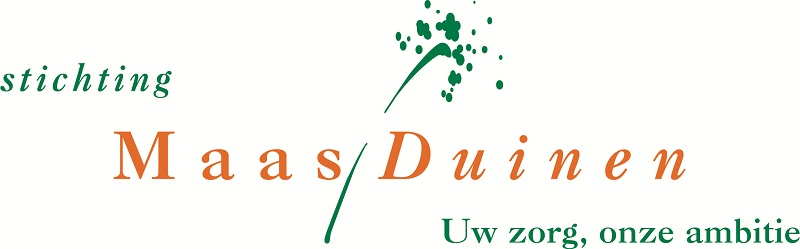 